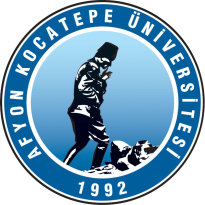 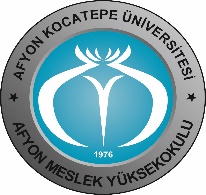 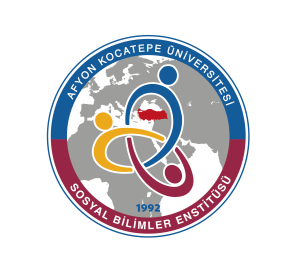 Birim İç Değerlendirme RaporuAFYON KOCATEPE ÜNİVERSİTESİAFYON MESLEK YÜKSEKOKULUEkim 2023GİRİŞAfyon Kocatepe Üniversitesi Afyon Meslek Yüksekokulu 2022 Yılı Birim İç Değerlendirme Raporu, Afyon Kocatepe Üniversitesi 2022 Yılı Kurum İç Değerlendirme Raporu ve Afyon Kocatepe Üniversitesi Afyon Meslek Yüksekokulu 2022 Yılı Birim Faaliyet Raporu dikkate alınarak aşağıda bilgileri paylaşılan Afyon Meslek Yüksekokulu Kalite Alt Komisyonu tarafından hazırlanmış ve meslek yüksekokulu yönetiminin onayına sunulmuştur.Afyon Meslek Yüksekokulu Kalite Alt KomisyonuBu rapor hazırlanırken YÖKAK’ ın kurumsal değerlendirme süreçlerinin bütüncül bir bakış açısıyla gerçekleştirildiği Liderlik, Yönetişim ve Kalite, Eğitim ve Öğretim, Araştırma ve Geliştirme ve Toplumsal Katkı başlıkları altında yer alan toplam 14 ölçüt ve 46 alt ölçüt göz önünde bulundurulmuştur. Değerlendirme sürecinde YÖKAK Dereceli Değerlendirme Anahtarı’ nda her bir alt ölçüt için tanımlanan kalite güvencesi süreç ya da mekanizmaları; planlama, uygulama, kontrol etme ve önlem alma (PUKÖ) basamaklarının olgunluk düzeyleri dikkate alınmış, 1-5 arasındaki bir ölçekle derecelendirilerek puanlanmıştır. İlgili sürecin meslek yüksekokulunda nasıl işlediğine ve yönetildiğine ilişkin ayrıntıya “Mevcut Durum” başlığı altında yer verecek şekilde bir yöntem izlenmiş, ölçütlerin karşılanma düzeyine ilişkin yapılan açıklamaları destekleyecek kanıtlar sunulmuştur.Afyon Meslek Yüksekokulu, kalite çalışmalarını kurumun ve kaynaklarının gelişimi ve sürdürülebilir yönetimi için gerekli görmektedir. Üniversitemizin kurumsal gelişimi için sürekli iyileştirme çalışmalarının önemine inanmaktadır.BaşkanProf. Dr. Tayfun UYGUNOĞLUÜyeÖğr. Grv. Besim MADENÜyeDr. Öğr. Üyesi Yunus YILANÜyeÖğr. Grv. Mine ERGÜNÜyeÖğr. Grv. Fatma Merve KILÇIKA. LİDERLİK, YÖNETİŞİM VE KALİTEBaşlıkA.1. Liderlik ve KaliteÖlçütA.1.1. Yönetişim modeli ve idari yapıAlt ÖlçütKurum, kurumsal dönüşümünü sağlayacak yönetişim modeline sahip olmalı, liderlik yaklaşımları uygulamalı, iç kalite güvence mekanizmalarını oluşturmalı ve kalite güvence kültürünü içselleştirmelidir.Genel Şart4. Kurumun yönetim ve organizasyonel yapılanmasına ilişkin uygulamaları izlenmekte ve iyileştirilmektedirOlgunluk DüzeyiMevcut DurumMevcut DurumMeslek Yüksekokulu yönetim olarak şeffaf, katılımcı ve paylaşımcı bir yönetim anlayışı benimsenmiştir. Meslek Yüksekokulunun yönetim modeli ve idari yapısı, 2547 sayılı Yükseköğretim Kanununda öngörülen üniversite birimlerinin görev, yetki ve sorumluluklarını düzenleyen Akademik Teşkilat Yönetmeliğine göre şekillenmektedir. Bu noktadan hareketle hazırlanan organizasyon şeması, Meslek Yüksekokulunun internet sitesinde yayınlanmaktadır. Meslek Yüksekokulu karar alma süreçleri, bağımsız hareket eden ve paydaşların temsil edildiği kurullardan görüş alınarak başlamaktadır. Meslek Yüksekokulu kurulu ve Meslek Yüksekokulu danışma kurulunda ilgili mevzuat uyarınca alınan kararlarda paydaşlar arasında işbirliği, müzakere ve karşılıklı güven esastır. Karar alma süreçleri, Meslek Yüksekokulu kurulundaki ya da Meslek Yüksekokulu yönetim kurulundaki görüşmelerle sonuçlandırılmaktadır. Meslek Yüksekokulunun kendine özgü organizasyon yapısı ve idari süreçleri, iç kontrol eylem planı çalışmaları kapsamında belirlenmiştir. Ayrıca, bu çalışma kapsamında Meslek Yüksekokulu, üniversitenin stratejik amaç ve hedeflerine sağlayacakları katkıyı açıkça belirtmiştir. Bu hususlara ilişkin belgeler, Meslek Yüksekokulunun internet sitesinde "kurumsal" sekmesi altında yer almaktadır. Meslek Yüksekokulu, operasyonel süreçlere ilişkin iç ve dış paydaşların yer aldığı Meslek Yüksekokulu danışma kurulundan görüş almaktadır. Meslek Yüksekokulu yönetim olarak şeffaf, katılımcı ve paylaşımcı bir yönetim anlayışı benimsenmiştir. Meslek Yüksekokulunun yönetim modeli ve idari yapısı, 2547 sayılı Yükseköğretim Kanununda öngörülen üniversite birimlerinin görev, yetki ve sorumluluklarını düzenleyen Akademik Teşkilat Yönetmeliğine göre şekillenmektedir. Bu noktadan hareketle hazırlanan organizasyon şeması, Meslek Yüksekokulunun internet sitesinde yayınlanmaktadır. Meslek Yüksekokulu karar alma süreçleri, bağımsız hareket eden ve paydaşların temsil edildiği kurullardan görüş alınarak başlamaktadır. Meslek Yüksekokulu kurulu ve Meslek Yüksekokulu danışma kurulunda ilgili mevzuat uyarınca alınan kararlarda paydaşlar arasında işbirliği, müzakere ve karşılıklı güven esastır. Karar alma süreçleri, Meslek Yüksekokulu kurulundaki ya da Meslek Yüksekokulu yönetim kurulundaki görüşmelerle sonuçlandırılmaktadır. Meslek Yüksekokulunun kendine özgü organizasyon yapısı ve idari süreçleri, iç kontrol eylem planı çalışmaları kapsamında belirlenmiştir. Ayrıca, bu çalışma kapsamında Meslek Yüksekokulu, üniversitenin stratejik amaç ve hedeflerine sağlayacakları katkıyı açıkça belirtmiştir. Bu hususlara ilişkin belgeler, Meslek Yüksekokulunun internet sitesinde "kurumsal" sekmesi altında yer almaktadır. Meslek Yüksekokulu, operasyonel süreçlere ilişkin iç ve dış paydaşların yer aldığı Meslek Yüksekokulu danışma kurulundan görüş almaktadır. • Yönetim modeli ve organizasyon şeması https://afyonmyo.aku.edu.tr/wp-content/uploads/sites/4/2021/03/afyon-myo-organizasyon-s%CC%A7emasi-1.pdf• Kurumun yönetim ve idari alanlarla ilgili politikasını ve stratejik amaçlarını uyguladığına dair uygulamalar/kanıtlarhttps://strateji.aku.edu.tr/wp-content/uploads/sites/29/2020/09/2019-2023-STRATEJIK-PLANI-Guncellenmis-Versiyon-2021.pdf• Yönetim ve organizasyonel yapılanma uygulamalarına ilişkin izleme ve iyileştirme kanıtlarıhttps://afyonmyo.aku.edu.tr/misyon-ve-vizyon/• Standart uygulamalar ve mevzuatın yanı sıra; kurumun ihtiyaçları doğrultusunda geliştirdiği özgün yaklaşım ve uygulamalarına ilişkin kanıtlarhttps://afyonmyo.aku.edu.tr/wp-content/uploads/sites/4/2023/03/2022-yili-hedefleri-Afyon-Myo-1.pdfKanıtlarA. LİDERLİK, YÖNETİŞİM VE KALİTEBaşlıkA.1. Liderlik ve KaliteÖlçütA.1.2. LiderlikAlt ÖlçütKurum, kurumsal dönüşümünü sağlayacak yönetişim modeline sahip olmalı, liderlik yaklaşımları uygulamalı, iç kalite güvence mekanizmalarını oluşturmalı ve kalite güvence kültürünü içselleştirmelidir.Genel Şart4 - Liderlik uygulamaları ve bu uygulamaların kalite güvencesi sistemi ve kültürünün gelişimine katkısı izlenmekte ve bağlı iyileştirmeler gerçekleştirilmektedir.Olgunluk DüzeyiMevcut DurumMevcut DurumMeslek Yüksekokulu yönetimi, konuyla ilgili farkındalığı artırabilmek amacıyla kalite kültürünün yaygınlaştırılabilmesi için eğitimler düzenlemektedir. Meslek Yüksekokulu verilen hizmet kalitesinin, personel arasındaki işbirliğinin ve tecrübe paylaşımının artırılması ve kurumun öğrenen örgüt özelliğinin geliştirilmesi amacıyla Meslek Yüksekokulu kalite sorumlusunun talepleri doğrultusunda, her yıl, Meslek Yüksekokulunun personelinin ihtiyaçları belirlenerek hizmet içi eğitim programlarının düzenlenmesi kararlaştırılmıştır. Bu doğrultuda Meslek Yüksekokulu 2022 yılındaki hizmet içi eğitimler, 07 Kasım 2022-30 Kasım 2022 tarihleri arasında gerçekleştirilmiştir. Söz konusu bu hizmet içi eğitimlerin her yıl geleneksel olarak düzenlenmesi planlanmış ve sürdürülebilirliği sağlanarak insan kaynaklarının daha da güçlendirilmesi hedeflenmiştir. Hizmet-içi eğitime ilişkin görseller, Meslek Yüksekokulunun internet sitesinde yer almaktadır. Üniversite üst yönetiminin kalite süreçlerindeki liderlik anlayışı çerçevesinde kurum iç değerlendirme kılavuzunun eğitim ve öğretim başlığındaki düzenlemelere uygun bir şekilde 2022 yılında lisansüstü düzeyde program öz değerlendirme, program akran değerlendirme ve birim değerlendirme raporları hazırlanmıştır. Programların izlenmesi amacıyla hazırlanan öz ve akran değerlendirme raporlarının ciddi bir mesai gerektirdiği gerekçesiyle akademik personelden gelen geri bildirimlere ilişkin Kalite Komisyonun tavsiye kararından hareketle Eğitim-Öğretim Komisyonu lisansüstü programlarda rapor hazırlama sıklığını çiftli yıllara taşımıştır. Böylelikle programların izlenmesi ve iyileştirme kanıtlarının elde edilebilmesi için yeterli zamanın oluşacağı öngörülmektedir.Meslek Yüksekokulu yönetimi, konuyla ilgili farkındalığı artırabilmek amacıyla kalite kültürünün yaygınlaştırılabilmesi için eğitimler düzenlemektedir. Meslek Yüksekokulu verilen hizmet kalitesinin, personel arasındaki işbirliğinin ve tecrübe paylaşımının artırılması ve kurumun öğrenen örgüt özelliğinin geliştirilmesi amacıyla Meslek Yüksekokulu kalite sorumlusunun talepleri doğrultusunda, her yıl, Meslek Yüksekokulunun personelinin ihtiyaçları belirlenerek hizmet içi eğitim programlarının düzenlenmesi kararlaştırılmıştır. Bu doğrultuda Meslek Yüksekokulu 2022 yılındaki hizmet içi eğitimler, 07 Kasım 2022-30 Kasım 2022 tarihleri arasında gerçekleştirilmiştir. Söz konusu bu hizmet içi eğitimlerin her yıl geleneksel olarak düzenlenmesi planlanmış ve sürdürülebilirliği sağlanarak insan kaynaklarının daha da güçlendirilmesi hedeflenmiştir. Hizmet-içi eğitime ilişkin görseller, Meslek Yüksekokulunun internet sitesinde yer almaktadır. Üniversite üst yönetiminin kalite süreçlerindeki liderlik anlayışı çerçevesinde kurum iç değerlendirme kılavuzunun eğitim ve öğretim başlığındaki düzenlemelere uygun bir şekilde 2022 yılında lisansüstü düzeyde program öz değerlendirme, program akran değerlendirme ve birim değerlendirme raporları hazırlanmıştır. Programların izlenmesi amacıyla hazırlanan öz ve akran değerlendirme raporlarının ciddi bir mesai gerektirdiği gerekçesiyle akademik personelden gelen geri bildirimlere ilişkin Kalite Komisyonun tavsiye kararından hareketle Eğitim-Öğretim Komisyonu lisansüstü programlarda rapor hazırlama sıklığını çiftli yıllara taşımıştır. Böylelikle programların izlenmesi ve iyileştirme kanıtlarının elde edilebilmesi için yeterli zamanın oluşacağı öngörülmektedir.• Kalite Yönergesihttps://afyonmyo.aku.edu.tr/wp-content/uploads/sites/4/2017/11/AFYON-KOCATEPE-%C3%9CN%C4%B0VERS%C4%B0TES%C4%B0-KAL%C4%B0TE-Y%C3%96NERGES%C4%B0.pdf• Kalite Yönetmelik https://afyonmyo.aku.edu.tr/wp-content/uploads/sites/4/2017/11/KaiteYonetmelik.pdf• Kalite Sorumlusu https://afyonmyo.aku.edu.tr/kalite-sorumlusu-2/• Kalite Güvence Sistemi (Uygulama) https://kalite.aku.edu.tr/wp-content/uploads/sites/118/2022/01/kalite_egitimi_18012022.pdf  Afyon Kocatepe Üniversitesi Yükseköğretim Kurumu Kalite Komisyonu Toplantıları (https://kalite.aku.edu.tr/2023/01/23/kalite-komisyonu-toplantilari/)KanıtlarA. LİDERLİK, YÖNETİŞİM VE KALİTEBaşlıkA.1. Liderlik ve KaliteÖlçütA.1.3. Kurumsal dönüşüm kapasitesiAlt ÖlçütKurum, kurumsal dönüşümünü sağlayacak yönetişim modeline sahip olmalı, liderlik yaklaşımları uygulamalı, iç kalite güvence mekanizmalarını oluşturmalı ve kalite güvence kültürünü içselleştirmelidir.Genel Şart4 - Amaç, misyon ve hedefler doğrultusunda gerçekleştirilen değişim yönetimi uygulamaları izlenmekte ve önlemler alınmaktadır.Olgunluk DüzeyiMevcut DurumMevcut DurumMeslek Yüksekokulu hedeflere göre yönetim yaklaşımı benimsenmiştir. Bu kapsamda Meslek Yüksekokulu, üniversitenin stratejik amaçlarına uygun olarak hedefler ve hedeflere yönelik riskler belirlemiştir. Bu hedefler, Meslek Yüksekokulunun internet sayfasında yer almaktadır. Meslek Yüksekokulu hedeflerinin gerçekleşme düzeyi birim faaliyet raporunda izlenmektedir. Meslek Yüksekokulu yönetimi, personelin niteliğini geliştirmek üzere hizmet içi eğitimler düzenlemiş ve tüm paydaşlarına memnuniyet anketleri uygulamıştır.Meslek Yüksekokulu hedeflere göre yönetim yaklaşımı benimsenmiştir. Bu kapsamda Meslek Yüksekokulu, üniversitenin stratejik amaçlarına uygun olarak hedefler ve hedeflere yönelik riskler belirlemiştir. Bu hedefler, Meslek Yüksekokulunun internet sayfasında yer almaktadır. Meslek Yüksekokulu hedeflerinin gerçekleşme düzeyi birim faaliyet raporunda izlenmektedir. Meslek Yüksekokulu yönetimi, personelin niteliğini geliştirmek üzere hizmet içi eğitimler düzenlemiş ve tüm paydaşlarına memnuniyet anketleri uygulamıştır.Stratejik Plan https://strateji.aku.edu.tr/wp-content/uploads/sites/29/2020/09/2019-2023-STRATEJIK-PLANI-Guncellenmis-Versiyon-2021.pdfHedefler https://afyonmyo.aku.edu.tr/wp-content/uploads/sites/4/2023/03/2022-yili-hedefleri-Afyon-Myo-1.pdfHedeflere Yönelik Riskler https://afyonmyo.aku.edu.tr/wp-content/uploads/sites/4/2023/03/Hedeflere-Yonelik-Riskler.pdfYükseköğretim Kurumu tarafından “Mekanda Erişim” çalışmalarıyla  “Turuncu Bayrak” Belgesi https://afyonmyo.aku.edu.tr/2020/09/07/meslek-yuksekokulumuz-mekanda-erisim-calismalarina-yuksekogretim-kurumundan-turuncu-bayrak-odulu/Uzaktan Eğitim Sistemi https://akuzem.aku.edu.tr/yardim/Uzaktan Eğitim Memnuniyet Anketi Araştırması - 2022(https://kalite.aku.edu.tr/wp-content/uploads/sites/118/2022/12/MemAnk_2122Bahar_UzaktanEgitim.pdf)KanıtlarA. LİDERLİK, YÖNETİŞİM VE KALİTEBaşlıkA.1. Liderlik ve KaliteÖlçütA.1.4. İç kalite güvencesi mekanizmalarıAlt ÖlçütKurum, kurumsal dönüşümünü sağlayacak yönetişim modeline sahip olmalı, liderlik yaklaşımları uygulamalı, iç kalite güvence mekanizmalarını oluşturmalı ve kalite güvence kültürünü içselleştirmelidir.Genel Şart3. İç kalite güvencesi sistemi kurumun geneline yayılmış, şeffaf ve bütüncül olarak yürütülmektedir.Olgunluk DüzeyiMevcut DurumMevcut DurumMeslek Yüksekokulu, Kalite Komisyonu ve Koordinatörlüğünün çalışmalarına destek vermektedir. Kalite Yönergesi kapsamında yer alan ve ilgili mevzuat gereğince Meslek Yüksekokulunun yapması gereken iş ve görevlerden Meslek Yüksekokulu yönetim kurulu sorumludur. Ayrıca, Meslek Yüksekokulu kalitenin geliştirilmesini sağlamak üzere Meslek Yüksekokulu müdürü tarafından görevlendirilmiş kalite sorumlusu bulunmaktadır. Meslek Yüksekokulu kalite sorumlusu, aynı zamanda Meslek Yüksekokulu müdür yardımcısı ve üniversitenin kalite koordinatör yardımcılarından biridir. Meslek Yüksekokulu müdürü, kalite sorumlusuna çalışmalarında destek olmak ve kalite güvencesi çalışmalarını yürütmek amacıyla bir kalite geliştirme ekibi (Meslek Yüksekokulu müdür yardımcısı, Meslek Yüksekokulu sekreteri, bilgisayar işletmenleri ve hizmetliden oluşan) görevlendirmiştir. Meslek Yüksekokulu, kalite çalışmalarını internet sitesinde “kurumsal" ya da "kalite” sekmesi altında yayınlamaktadır.Meslek Yüksekokulu, Kalite Komisyonu ve Koordinatörlüğünün çalışmalarına destek vermektedir. Kalite Yönergesi kapsamında yer alan ve ilgili mevzuat gereğince Meslek Yüksekokulunun yapması gereken iş ve görevlerden Meslek Yüksekokulu yönetim kurulu sorumludur. Ayrıca, Meslek Yüksekokulu kalitenin geliştirilmesini sağlamak üzere Meslek Yüksekokulu müdürü tarafından görevlendirilmiş kalite sorumlusu bulunmaktadır. Meslek Yüksekokulu kalite sorumlusu, aynı zamanda Meslek Yüksekokulu müdür yardımcısı ve üniversitenin kalite koordinatör yardımcılarından biridir. Meslek Yüksekokulu müdürü, kalite sorumlusuna çalışmalarında destek olmak ve kalite güvencesi çalışmalarını yürütmek amacıyla bir kalite geliştirme ekibi (Meslek Yüksekokulu müdür yardımcısı, Meslek Yüksekokulu sekreteri, bilgisayar işletmenleri ve hizmetliden oluşan) görevlendirmiştir. Meslek Yüksekokulu, kalite çalışmalarını internet sitesinde “kurumsal" ya da "kalite” sekmesi altında yayınlamaktadır.Görev Tanımları https://afyonmyo.aku.edu.tr/gorev-tanimlari/İş Akış Şemaları https://afyonmyo.aku.edu.tr/wp-content/uploads/sites/4/2021/04/is-akis-afyon-myo.pdfİş Akış Sürecindeki EBYS Kodları https://afyonmyo.aku.edu.tr/wp-content/uploads/sites/4/2022/11/EBYS-KODLARI.pdfBirim Faaliyet Raporu https://afyonmyo.aku.edu.tr/wp-content/uploads/sites/4/2023/01/Afyon-Meslek-Yuksekokulu-2022-Yili-Birim-Faaliyet-Raporu-1.pdfBilgi Yönetim Sistemi https://bys.aku.edu.tr/index.phpMezun Bilgi Sistemi https://mezun.aku.edu.tr/KanıtlarA. LİDERLİK, YÖNETİŞİM VE KALİTEBaşlıkA.1. Liderlik ve KaliteÖlçütA.1.5. Kamuoyunu bilgilendirme ve hesap verebilirlikAlt ÖlçütKurum, kurumsal dönüşümünü sağlayacak yönetişim modeline sahip olmalı, liderlik yaklaşımları uygulamalı, iç kalite güvence mekanizmalarını oluşturmalı ve kalite güvence kültürünü içselleştirmelidir.Genel Şart3 - Kurum tanımlı süreçleri doğrultusunda kamuoyunu bilgilendirme ve hesap verebilirlik mekanizmalarını işletmektedir.Olgunluk DüzeyiMevcut DurumMevcut DurumKamuoyunu bilgilendirme ve hesap verebilirlik kapsamında Meslek Yüksekokulu; yürüttüğü faaliyetler ile ilgili güncel haber ve gelişmeleri, duyurularını doğru ve erişilebilir bir şekilde resmî internet sayfasının yanı sıra resmî sosyal medya hesaplarındaki paylaşımları aracılığıyla kamuoyu ile paylaşmaktadır. Ayrıca, Meslek Yüksekokulunun internet sayfasında duyurular/etkinlikler bölümü yer almakta; birim faaliyet raporları da Meslek Yüksekokulunun internet sayfasında yayınlanmaktadır. Meslek Yüksekokulunun iç ve dış paydaşlarına hesap verme mekanizmaları etkin bir şekilde çalıştırılmaktadır. Meslek Yüksekokulu, Basın-Yayın ve Halkla İlişkiler Müdürlüğü bünyesinde oluşturulan Bilgi Edinme Birimi aracılığıyla kamuoyunu bilgilendirmektedir. Tüm paydaşları Meslek Yüksekokulu akademik ve sosyal faaliyetlerden haberdar etmek amacıyla “Duyurular” ve “Etkinlikler” olarak iki ana başlık altında meslek yüksekokulu internet sayfasında yayınlanmaktadır. Hesap verebilirlik ve şeffaflık politikası kapsamında yürütülen faaliyetler ile Meslek Yüksekokulunun misyonu, vizyonu, temel değerleri, amaç̧ ve hedefleri ile performans göstergelerini içeren birim faaliyet raporu, düzenli olarak Meslek Yüksekokulunun internet sayfasında yayınlanarak kamuoyu ile paylaşılmaktadır.Kamuoyunu bilgilendirme ve hesap verebilirlik kapsamında Meslek Yüksekokulu; yürüttüğü faaliyetler ile ilgili güncel haber ve gelişmeleri, duyurularını doğru ve erişilebilir bir şekilde resmî internet sayfasının yanı sıra resmî sosyal medya hesaplarındaki paylaşımları aracılığıyla kamuoyu ile paylaşmaktadır. Ayrıca, Meslek Yüksekokulunun internet sayfasında duyurular/etkinlikler bölümü yer almakta; birim faaliyet raporları da Meslek Yüksekokulunun internet sayfasında yayınlanmaktadır. Meslek Yüksekokulunun iç ve dış paydaşlarına hesap verme mekanizmaları etkin bir şekilde çalıştırılmaktadır. Meslek Yüksekokulu, Basın-Yayın ve Halkla İlişkiler Müdürlüğü bünyesinde oluşturulan Bilgi Edinme Birimi aracılığıyla kamuoyunu bilgilendirmektedir. Tüm paydaşları Meslek Yüksekokulu akademik ve sosyal faaliyetlerden haberdar etmek amacıyla “Duyurular” ve “Etkinlikler” olarak iki ana başlık altında meslek yüksekokulu internet sayfasında yayınlanmaktadır. Hesap verebilirlik ve şeffaflık politikası kapsamında yürütülen faaliyetler ile Meslek Yüksekokulunun misyonu, vizyonu, temel değerleri, amaç̧ ve hedefleri ile performans göstergelerini içeren birim faaliyet raporu, düzenli olarak Meslek Yüksekokulunun internet sayfasında yayınlanarak kamuoyu ile paylaşılmaktadır.Afyon MYO Web Sayfası https://afyonmyo.aku.edu.tr/Afyon MYO Web Sayfası Duyurular https://afyonmyo.aku.edu.tr/category/duyurular/Afyon MYO Web Sayfası Etkinlikler https://afyonmyo.aku.edu.tr/category/etkinlikler/Afyon MYO Misyon ve Vizyonu https://afyonmyo.aku.edu.tr/misyon-ve-vizyon/Afyon MYO Birim Faaliyet Raporu https://afyonmyo.aku.edu.tr/wp-content/uploads/sites/4/2023/01/Afyon-Meslek-Yuksekokulu-2022-Yili-Birim-Faaliyet-Raporu-1.pdfKanıtlarA. LİDERLİK, YÖNETİŞİM VE KALİTEBaşlıkA.2. Misyon ve Stratejik AmaçlarÖlçütA.2.1. Misyon, vizyon ve politikalarAlt ÖlçütKurum; vizyon, misyon ve amacını gerçekleştirmek üzere politikaları doğrultusunda oluşturduğu stratejik amaçlarını ve hedeflerini planlayarak uygulamalı, performans yönetimi kapsamında sonuçlarını izleyerek değerlendirmeli ve kamuoyuyla paylaşmalıdır.Genel Şart4. Misyon, vizyon ve politikalar doğrultusunda gerçekleştirilen uygulamalar izlenmekte ve paydaşlarla birlikte değerlendirilerek önlemler alınmaktadır.Olgunluk DüzeyiMevcut DurumMevcut DurumMeslek Yüksekokulunun misyonu, vizyonu, temel değerleri, amaç ve hedefleri, performans göstergeleri, birim faaliyet raporunda yer almaktadır. Meslek Yüksekokulumuza ait misyon ve vizyon aşağıda sunulmuştur:Misyon: Araştırma ve eğitim hizmetlerini geliştirerek çağın ve mesleğin gerektirdiği bilgi ve teknolojiyi etkin kullanıp, iş dünyasının ihtiyaç duyduğu pratik ve teorik bilgiyle donatılmış, bilgi düzeyi ile meslek ahlakına sahip, toplum bilinci gelişmiş, milli menfaatlerimizi her türlü menfaatin üzerinde tutarak ülke çıkarlarını gözeten, ulusal ve uluslararası düzeyde nitelikli ve ara eleman yetiştirmektedir.Vizyon: Gelişen teknolojiyi etkin kullanarak çağa uyum sağlayabilen, kendini sürekli yenileyen ve geliştiren, ulusal ve uluslararası düzeyde nitelikli insan gücü yetiştiren, Üniversite/ Sanayi/ Toplum birliğini gözeterek ülke kalkınmasına katkıda bulunan bir eğitim kurumu olmaktır.Meslek Yüksekokulunun misyonu, vizyonu, temel değerleri, amaç ve hedefleri, performans göstergeleri, birim faaliyet raporunda yer almaktadır. Meslek Yüksekokulumuza ait misyon ve vizyon aşağıda sunulmuştur:Misyon: Araştırma ve eğitim hizmetlerini geliştirerek çağın ve mesleğin gerektirdiği bilgi ve teknolojiyi etkin kullanıp, iş dünyasının ihtiyaç duyduğu pratik ve teorik bilgiyle donatılmış, bilgi düzeyi ile meslek ahlakına sahip, toplum bilinci gelişmiş, milli menfaatlerimizi her türlü menfaatin üzerinde tutarak ülke çıkarlarını gözeten, ulusal ve uluslararası düzeyde nitelikli ve ara eleman yetiştirmektedir.Vizyon: Gelişen teknolojiyi etkin kullanarak çağa uyum sağlayabilen, kendini sürekli yenileyen ve geliştiren, ulusal ve uluslararası düzeyde nitelikli insan gücü yetiştiren, Üniversite/ Sanayi/ Toplum birliğini gözeterek ülke kalkınmasına katkıda bulunan bir eğitim kurumu olmaktır.• Misyon ve vizyon https://afyonmyo.aku.edu.tr/misyon-ve-vizyon/Stratejik Plan https://strateji.aku.edu.tr/wp-content/uploads/sites/29/2020/09/2019-2023-STRATEJIK-PLANI-Guncellenmis-Versiyon-2021.pdfAKTS ve Bologna Bilgi Paketleri https://obs.aku.edu.tr/oibs/bologna/start.aspx?gkm=001035525388803770037707356003523032194366903889636720#Dış Paydaş Toplantıları https://afyonmyo.aku.edu.tr/2023/07/14/2022-2023-bahar-donemi-birim-danisma-kurulu-toplantisi-gerceklestirildi/2022 Yılı Akademik ve İdari Personel Memnuniyet Anketi Sonuçları https://kalite.aku.edu.tr/anket-sonuclari/KanıtlarA. LİDERLİK, YÖNETİŞİM VE KALİTEBaşlıkA.2. Misyon ve Stratejik AmaçlarÖlçütA.2.2. Stratejik amaç ve hedeflerAlt ÖlçütKurum; vizyon, misyon ve amacını gerçekleştirmek üzere politikaları doğrultusunda oluşturduğu stratejik amaçlarını ve hedeflerini planlayarak uygulamalı, performans yönetimi kapsamında sonuçlarını izleyerek değerlendirmeli ve kamuoyuyla paylaşmalıdır.Genel Şart3. Kurumun bütünsel, tüm birimleri tarafından benimsenmiş ve paydaşlarınca bilinen stratejik planı ve bu planıyla uyumlu uygulamaları vardır.Olgunluk DüzeyiMevcut DurumMevcut DurumMeslek Yüksekokulunun üniversiteyle uyumlu bir şekilde belirlediği amaç ve hedefleri birim faaliyet raporunda yer almaktadır. Buna ilişkin kanıt ekte sunulmuştur. Ayrıca, Meslek Yüksekokulunun amaçları doğrultusunda belirlenen ve birim faaliyet raporunda da sunulan Meslek Yüksekokulu hedefleri ve gerçekleştirilme durumu Meslek Yüksekokulunun internet sitesinde yayınlanmıştır.Meslek Yüksekokulunun üniversiteyle uyumlu bir şekilde belirlediği amaç ve hedefleri birim faaliyet raporunda yer almaktadır. Buna ilişkin kanıt ekte sunulmuştur. Ayrıca, Meslek Yüksekokulunun amaçları doğrultusunda belirlenen ve birim faaliyet raporunda da sunulan Meslek Yüksekokulu hedefleri ve gerçekleştirilme durumu Meslek Yüksekokulunun internet sitesinde yayınlanmıştır.• Stratejik plan https://strateji.aku.edu.tr/wp-content/uploads/sites/29/2020/09/2019-2023-STRATEJIK-PLANI-Guncellenmis-Versiyon-2021.pdfBirim Faaliyet Raporu https://afyonmyo.aku.edu.tr/wp-content/uploads/sites/4/2023/01/Afyon-Meslek-Yuksekokulu-2022-Yili-Birim-Faaliyet-Raporu-1.pdf2022 Yılı Birim Hedefleri ve Gerçekleştirme Sonuçları https://afyonmyo.aku.edu.tr/wp-content/uploads/sites/4/2023/03/2022-yili-hedefleri-Afyon-Myo-1.pdfKanıtlarA. LİDERLİK, YÖNETİŞİM VE KALİTEBaşlıkA.2. Misyon ve Stratejik AmaçlarÖlçütA.2.3. Performans yönetimiAlt ÖlçütKurum; vizyon, misyon ve amacını gerçekleştirmek üzere politikaları doğrultusunda oluşturduğu stratejik amaçlarını ve hedeflerini planlayarak uygulamalı, performans yönetimi kapsamında sonuçlarını izleyerek değerlendirmeli ve kamuoyuyla paylaşmalıdır.Genel Şart3 - Kurumun geneline yayılmış performans yönetimi uygulamaları bulunmaktadır.Olgunluk DüzeyiMevcut DurumMevcut DurumStratejik planın yıllık uygulama dönemlerinin izlenmesi, değerlendirilmesi ile performans programlarının hazırlık aşamasında ihtiyaç duyulan verilerin elde edilebilmesi amacıyla oluşturulan Bilgi Yönetim Sistemi, Meslek Yüksekokulunun veri girişi yapmasına imkân vermekte ve sisteme veri giriş yetkisi Meslek Yüksekokulu müdüründe bulunmaktadır. Stratejik planın yıllık uygulama dönemi sonunda Meslek Yüksekokulu, stratejik plan modülüne performans gerçekleşme sonuçlarını girmektedir. Meslek Yüksekokulunun birim faaliyet raporuna Strateji Geliştirme Daire Başkanlığının ve Meslek Yüksekokulunun internet sayfasından ulaşılabilmektedir. Stratejik planın yıllık uygulama dönemlerinin izlenmesi, değerlendirilmesi ile performans programlarının hazırlık aşamasında ihtiyaç duyulan verilerin elde edilebilmesi amacıyla oluşturulan Bilgi Yönetim Sistemi, Meslek Yüksekokulunun veri girişi yapmasına imkân vermekte ve sisteme veri giriş yetkisi Meslek Yüksekokulu müdüründe bulunmaktadır. Stratejik planın yıllık uygulama dönemi sonunda Meslek Yüksekokulu, stratejik plan modülüne performans gerçekleşme sonuçlarını girmektedir. Meslek Yüksekokulunun birim faaliyet raporuna Strateji Geliştirme Daire Başkanlığının ve Meslek Yüksekokulunun internet sayfasından ulaşılabilmektedir. • Stratejik plan https://strateji.aku.edu.tr/wp-content/uploads/sites/29/2020/09/2019-2023-STRATEJIK-PLANI-Guncellenmis-Versiyon-2021.pdfBirim Faaliyet Raporu https://afyonmyo.aku.edu.tr/wp-content/uploads/sites/4/2023/01/Afyon-Meslek-Yuksekokulu-2022-Yili-Birim-Faaliyet-Raporu-1.pdf2022 Yılı Birim Hedefleri ve Gerçekleştirme Sonuçları https://afyonmyo.aku.edu.tr/wp-content/uploads/sites/4/2023/03/2022-yili-hedefleri-Afyon-Myo-1.pdfKanıtlarA. LİDERLİK, YÖNETİŞİM VE KALİTEBaşlıkA.3. Yönetim SistemleriÖlçütA.3.1. Bilgi yönetim sistemiAlt ÖlçütKurum, stratejik hedeflerine ulaşmayı nitelik ve nicelik olarak güvence altına almak amacıyla mali, beşerî ve bilgi kaynakları ile süreçlerini yönetmek üzere bir sisteme sahip olmalıdır.Genel Şart4. Kurumda entegre bilgi yönetim sistemi izlenmekte ve iyileştirilmektedir.Olgunluk DüzeyiMevcut DurumMevcut DurumBilgi Yönetim Sistemi için temel veriyi birim düzeyinde belirli bir sistematik ile sınıflandırmak amacıyla 2022 yılı boyunca düzenli olarak yapılan Bilgi Yönetim Komisyonu toplantıları sonucunda Meslek Yüksekokulu, faaliyetlerine yönelik göstergeleri belirleyip internet sayfasında “Kurumsal” sekmesi altında yayınlamıştır.Bilgi Yönetim Sistemi için temel veriyi birim düzeyinde belirli bir sistematik ile sınıflandırmak amacıyla 2022 yılı boyunca düzenli olarak yapılan Bilgi Yönetim Komisyonu toplantıları sonucunda Meslek Yüksekokulu, faaliyetlerine yönelik göstergeleri belirleyip internet sayfasında “Kurumsal” sekmesi altında yayınlamıştır.• Bilgi Yönetim Sistemi https://bys.aku.edu.tr/index.php• Öğrenci Bilgi Sistemi https://obs.aku.edu.tr/oibs/ogrenci/login.aspx• Uzaktan Eğitim Sistemi https://uemyoders.aku.edu.tr/Account/LoginBefore• BAP Otomasyonu https://ebap.aku.edu.tr/• AKTS ve Bologna Bilgi Sistemi https://obs.aku.edu.tr/oibs/bologna/start.aspx?gkm=001035525388803770037707356003523032194366903889636720#KanıtlarA. LİDERLİK, YÖNETİŞİM VE KALİTEBaşlıkA.3. Yönetim SistemleriÖlçütA.3.2. İnsan kaynakları yönetimiAlt ÖlçütKurum, stratejik hedeflerine ulaşmayı nitelik ve nicelik olarak güvence altına almak amacıyla mali, beşerî ve bilgi kaynakları ile süreçlerini yönetmek üzere bir sisteme sahip olmalıdır.Genel Şart4 - Kurumda insan kaynakları yönetimi uygulamaları izlenmekte ve ilgili iç paydaşlarla değerlendirilerek iyileştirilmektedir.Olgunluk DüzeyiMevcut DurumMevcut DurumMeslek Yüksekokulu öğretim elemanlarının işe alınma, atanma süreçleri, 2547 sayılı Yükseköğretim Kanunu ile 2914 sayılı Yükseköğretim Personel Kanununun yanı sıra Öğretim Üyelı̇ğı̇ne Yükseltilme ve Atanma Yönergesinde Değı̇şı̇klı̇k Yapılmasına Dair Yönergeye göre yapılmaktadır. Meslek Yüksekokulu idari personelin eğitim ve liyakatlerinin üstlendikleri görevlerle uyumunun sağlanması, 657 ve 2547 sayılı Kanunlar ile ilgili yönetmeliklerde belirtilen hususlar doğrultusunda gerçekleştirilmektedir. 2022 yılında idari personel performans değerlendirmesi yapılmıştır. Personel bilgilerinin ve personel performansının takip edildiği AKÜPER isimli internet tabanlı bir yazılım bulunmaktadır. Akademik ve idari personelin memnuniyetini/şikâyetini/önerilerini belirlemek ve izlemek amacıyla akademik ve idari personel memnuniyet anketleri uygulanmaktadır. Paydaş memnuniyet düzeyinin sürdürülmesi, iyileştirilmesi ve önlem alınması amacıyla Meslek Yüksekokulu ye resmi yazı ile gönderilen sonuçlar, kanıt olarak sunulmuştur. Meslek Yüksekokulu öğretim elemanlarının işe alınma, atanma süreçleri, 2547 sayılı Yükseköğretim Kanunu ile 2914 sayılı Yükseköğretim Personel Kanununun yanı sıra Öğretim Üyelı̇ğı̇ne Yükseltilme ve Atanma Yönergesinde Değı̇şı̇klı̇k Yapılmasına Dair Yönergeye göre yapılmaktadır. Meslek Yüksekokulu idari personelin eğitim ve liyakatlerinin üstlendikleri görevlerle uyumunun sağlanması, 657 ve 2547 sayılı Kanunlar ile ilgili yönetmeliklerde belirtilen hususlar doğrultusunda gerçekleştirilmektedir. 2022 yılında idari personel performans değerlendirmesi yapılmıştır. Personel bilgilerinin ve personel performansının takip edildiği AKÜPER isimli internet tabanlı bir yazılım bulunmaktadır. Akademik ve idari personelin memnuniyetini/şikâyetini/önerilerini belirlemek ve izlemek amacıyla akademik ve idari personel memnuniyet anketleri uygulanmaktadır. Paydaş memnuniyet düzeyinin sürdürülmesi, iyileştirilmesi ve önlem alınması amacıyla Meslek Yüksekokulu ye resmi yazı ile gönderilen sonuçlar, kanıt olarak sunulmuştur. • AKÜ Öğretim Üyelı̇ğı̇ne Yükseltilme ve Atanma Yönergesi https://personel.aku.edu.tr/ogretim-uyeligine-yukseltilme-ve-atanma-yonergesi/AKÜ Öğretim Üyesi Dışındaki Öğretim Elemanlarının Ataması ile İlgili Atama https://www.mevzuat.gov.tr/mevzuat?MevzuatNo=28947&MevzuatTur=7&MevzuatTertip=5Hizmet İçi Eğitim Faaliyetleri https://kalite.aku.edu.tr/2021/12/28/hizmet-ici-egitim-programi/2022 Yılı Akademik ve İdari Personel Memnuniyet Anketi Sonuçları https://kalite.aku.edu.tr/anket-sonuclari/KanıtlarA. LİDERLİK, YÖNETİŞİM VE KALİTEBaşlıkA.3. Yönetim SistemleriÖlçütA.3.3. Finansal yönetimAlt ÖlçütKurum, stratejik hedeflerine ulaşmayı nitelik ve nicelik olarak güvence altına almak amacıyla mali, beşerî ve bilgi kaynakları ile süreçlerini yönetmek üzere bir sisteme sahip olmalıdır.Genel Şart4 - Kurumda finansal kaynakların yönetim süreçleri izlenmekte ve iyileştirilmektedir.Olgunluk DüzeyiMevcut DurumMevcut Durum5018 sayılı Kamu Mali Yönetimi ve Kontrol Kanununun “Özel İdareli Bütçeler” bölümünde yer alan üniversitemizin gelir, gider, varlık ve yükümlülüklerine ilişkin verilen mali kararlar ve yapılan işlemlerde kamu kaynaklarının etkili, ekonomik ve verimli bir şekilde kullanılıp kullanılmadığı denetlenmektedir. Bu bağlamda Meslek Yüksekokulu birim harcama yetkilisi ve gerçekleştirme görevlisi ilgili mevzuat çerçevesinde, karar alma süreci de dahil olmak üzere birim komisyon üyeleri ve diğer personel ile birlikte çalışarak satın alma işlemlerini sonuçlandırmakta, harcama öncesi ve sonrasında inceleme, araştırma, sonuçlandırma, verimli/etkin kullanma gibi hususlar göz önünde bulundurulmaktadır. 5018 sayılı Kamu Mali Yönetimi ve Kontrol Kanununun “Özel İdareli Bütçeler” bölümünde yer alan üniversitemizin gelir, gider, varlık ve yükümlülüklerine ilişkin verilen mali kararlar ve yapılan işlemlerde kamu kaynaklarının etkili, ekonomik ve verimli bir şekilde kullanılıp kullanılmadığı denetlenmektedir. Bu bağlamda Meslek Yüksekokulu birim harcama yetkilisi ve gerçekleştirme görevlisi ilgili mevzuat çerçevesinde, karar alma süreci de dahil olmak üzere birim komisyon üyeleri ve diğer personel ile birlikte çalışarak satın alma işlemlerini sonuçlandırmakta, harcama öncesi ve sonrasında inceleme, araştırma, sonuçlandırma, verimli/etkin kullanma gibi hususlar göz önünde bulundurulmaktadır. • Stratejik plan https://strateji.aku.edu.tr/wp-content/uploads/sites/29/2020/09/2019-2023-STRATEJIK-PLANI-Guncellenmis-Versiyon-2021.pdfBirim Faaliyet Raporu https://afyonmyo.aku.edu.tr/wp-content/uploads/sites/4/2023/01/Afyon-Meslek-Yuksekokulu-2022-Yili-Birim-Faaliyet-Raporu-1.pdfKanıtlarA. LİDERLİK, YÖNETİŞİM VE KALİTEBaşlıkA.3. Yönetim SistemleriÖlçütA.3.4. Süreç yönetimiAlt ÖlçütKurum, stratejik hedeflerine ulaşmayı nitelik ve nicelik olarak güvence altına almak amacıyla mali, beşerî ve bilgi kaynakları ile süreçlerini yönetmek üzere bir sisteme sahip olmalıdır.Genel Şart3 - Kurumun genelinde tanımlı süreçler yönetilmektedir.Olgunluk DüzeyiMevcut DurumMevcut DurumMeslek Yüksekokulunun misyon, vizyon, organizasyon şeması ve söz konusu bu şemaya uygun olarak ilgili pozisyonların görev tanımları belirlenmiş, iş akış süreçleri/şemaları hazırlanmıştır. Bu doğrultuda Meslek Yüksekokulu kalite sorumlusu koordinasyonunda kalite geliştirme ekibi oluşturulmuş ve bu çalışmalar yürütülmüştür. Özellikle kalite süreçlerinde yapılan çalışmalar, Meslek Yüksekokulu internet sayfasında açılan “Kalite” sekmesinde tüm paydaşlarla da paylaşılmaktadır.Meslek Yüksekokulunun misyon, vizyon, organizasyon şeması ve söz konusu bu şemaya uygun olarak ilgili pozisyonların görev tanımları belirlenmiş, iş akış süreçleri/şemaları hazırlanmıştır. Bu doğrultuda Meslek Yüksekokulu kalite sorumlusu koordinasyonunda kalite geliştirme ekibi oluşturulmuş ve bu çalışmalar yürütülmüştür. Özellikle kalite süreçlerinde yapılan çalışmalar, Meslek Yüksekokulu internet sayfasında açılan “Kalite” sekmesinde tüm paydaşlarla da paylaşılmaktadır.Afyon MYO Misyon ve Vizyonu https://afyonmyo.aku.edu.tr/misyon-ve-vizyon/Organizasyon Şeması https://afyonmyo.aku.edu.tr/wp-content/uploads/sites/4/2021/03/afyon-myo-organizasyon-s%CC%A7emasi-1.pdfGörev Tanımları https://afyonmyo.aku.edu.tr/gorev-tanimlari/İş Akış Şemaları https://afyonmyo.aku.edu.tr/wp-content/uploads/sites/4/2021/04/is-akis-afyon-myo.pdfGöstergeler https://afyonmyo.aku.edu.tr/gostergeler/Birim Değerlendirme Raporları https://afyonmyo.aku.edu.tr/birim-degerlendirme-2022/Akran Değerlendirme Raporları https://afyonmyo.aku.edu.tr/akran-degerlendirme-raporlari-2022/KanıtlarA. LİDERLİK, YÖNETİŞİM VE KALİTEBaşlıkA.4. Paydaş KatılımıÖlçütA.4.1. İç ve dış paydaş katılımıAlt ÖlçütKurum, iç ve dış paydaşlarının stratejik kararlara ve süreçlere katılımını sağlamak üzere geri bildirimlerini almak, yanıtlamak ve kararlarında kullanmak için gerekli sistemleri oluşturmalı ve yönetmelidir.Genel Şart3 - Tüm süreçlerdeki PUKÖ katmanlarına paydaş katılımını sağlamak üzere Kurumun geneline yayılmış mekanizmalar bulunmaktadır.Olgunluk DüzeyiMevcut DurumMevcut DurumPaydaşların (öğrenci, akademik personel, idari personel, dış paydaş) görüş, öneri ve beklentilerinin alınması amacıyla her yıl Kalite Koordinatörlüğü tarafından uygulanan anketler, Meslek Yüksekokulunun iç ve dış paydaşlarına ulaştırılmaktadır. 2022 Aralık ayında iç ve dış paydaşlardan memnuniyet anketlerini doldurmaları istenmiş, ilgili anket formları Meslek Yüksekokulu internet sayfasından erişime açılmıştır. Uygulanan anketlerin detaylı sonuçları ve paydaş memnuniyet düzeyinin düşük olduğu alanlarda iyileştirmeler yapılması ve memnuniyet düzeyinin yüksek olduğu alanlarda sürdürülebilirliğin sağlanması amacıyla birimlerin ilgili kurullarında gerekli önlemlerin alınması için yapılan resmi yazışmalar kanıt olarak sunulmuştur. Meslek Yüksekokulunun memnuniyet anket sonuçlarına göre yaptığı iyileştirmelere örnekler, ekte kanıt olarak yer almaktadır. Meslek Yüksekokulunun kamu kurumları, özel sektör kuruluşları ve sivil toplum örgütleri gibi paydaşlarıyla iş birliğinin geliştirilmesi ve sürdürülebilirliğinin sağlanması amacıyla Danışma Kurulları Yönergesi gereği Meslek Yüksekokulu Danışma Kurulu oluşturulmuştur. Meslek Yüksekokulu Danışma Kurulu, eğitim-öğretim, araştırma-geliştirme ve toplumsal katkı faaliyetlerinde kalitenin artırılması, geliştirilmesi ve yaygınlaştırılması için tavsiye kararları alarak Meslek Yüksekokulu Üniversite Yönetim Kuruluna sunmaktadır. Meslek Yüksekokulu Danışma Kurulu, ilgili yönerge gereği bahar ve güz yarıyıllarında olmak üzere yılda en az iki kez toplanmaktadır. Paydaşların (öğrenci, akademik personel, idari personel, dış paydaş) görüş, öneri ve beklentilerinin alınması amacıyla her yıl Kalite Koordinatörlüğü tarafından uygulanan anketler, Meslek Yüksekokulunun iç ve dış paydaşlarına ulaştırılmaktadır. 2022 Aralık ayında iç ve dış paydaşlardan memnuniyet anketlerini doldurmaları istenmiş, ilgili anket formları Meslek Yüksekokulu internet sayfasından erişime açılmıştır. Uygulanan anketlerin detaylı sonuçları ve paydaş memnuniyet düzeyinin düşük olduğu alanlarda iyileştirmeler yapılması ve memnuniyet düzeyinin yüksek olduğu alanlarda sürdürülebilirliğin sağlanması amacıyla birimlerin ilgili kurullarında gerekli önlemlerin alınması için yapılan resmi yazışmalar kanıt olarak sunulmuştur. Meslek Yüksekokulunun memnuniyet anket sonuçlarına göre yaptığı iyileştirmelere örnekler, ekte kanıt olarak yer almaktadır. Meslek Yüksekokulunun kamu kurumları, özel sektör kuruluşları ve sivil toplum örgütleri gibi paydaşlarıyla iş birliğinin geliştirilmesi ve sürdürülebilirliğinin sağlanması amacıyla Danışma Kurulları Yönergesi gereği Meslek Yüksekokulu Danışma Kurulu oluşturulmuştur. Meslek Yüksekokulu Danışma Kurulu, eğitim-öğretim, araştırma-geliştirme ve toplumsal katkı faaliyetlerinde kalitenin artırılması, geliştirilmesi ve yaygınlaştırılması için tavsiye kararları alarak Meslek Yüksekokulu Üniversite Yönetim Kuruluna sunmaktadır. Meslek Yüksekokulu Danışma Kurulu, ilgili yönerge gereği bahar ve güz yarıyıllarında olmak üzere yılda en az iki kez toplanmaktadır. 2022 Yılı Akademik ve İdari Personel – Öğrenci Memnuniyet Anketi Sonuçları https://kalite.aku.edu.tr/anket-sonuclari/2022 Yılı Dış Paydaş – Mezun – Uzaktan Eğitim Memnuniyet Anketi sonuçları https://kalite.aku.edu.tr/anket-sonuclari/2022 Yılı Öğrenciler için Oryantasyon Toplantısı https://afyonmyo.aku.edu.tr/wp-content/uploads/sites/4/2021/09/AFYON-MYO-2020-ORYANTASYON-EGITIMI-2021-2022.pdf2022 Yılı Dış Paydaş Toplantısı https://afyonmyo.aku.edu.tr/2023/07/14/2022-2023-bahar-donemi-birim-danisma-kurulu-toplantisi-gerceklestirildi/KanıtlarA. LİDERLİK, YÖNETİŞİM VE KALİTEBaşlıkA.4. Paydaş KatılımıÖlçütA.4.2. Öğrenci geri bildirimleriAlt ÖlçütKurum, iç ve dış paydaşlarının stratejik kararlara ve süreçlere katılımını sağlamak üzere geri bildirimlerini almak, yanıtlamak ve kararlarında kullanmak için gerekli sistemleri oluşturmalı ve yönetmelidir.Genel Şart3 – Programların genelinde öğrenci geri bildirimleri (her yarıyıl ya da her akademik yıl sonunda) alınmaktadır.Olgunluk DüzeyiMevcut DurumMevcut DurumMeslek Yüksekokulu öğrenci geri bildirimleri, Öğrenci Memnuniyet Anketi, Akademik Danışmanlık Memnuniyet Anketi, Uzaktan Eğitim Memnuniyet Anketi aracılığıyla alınmaktadır. Meslek Yüksekokulu öğrencilerinin 2022 yılı için memnuniyet oranı, %64.44 olarak bulunmuştur. Öğrencilerin Akademik Danışmanlık Memnuniyet Anketi ile ölçülen akademik danışmanlık hizmetlerinden memnuniyet düzeyleri, kanıtlarda yer almaktadır. Uzaktan Eğitim Sistemine ilişkin öğrenci geri bildirimleri, Uzaktan Eğitim Memnuniyet Anketi ile en son 2021-2022 eğitim öğretim yılı bahar döneminde alınmıştır. Bu kapsamda 2021-2022 eğitim öğretim yılı bahar dönemine ait uzaktan eğitim memnuniyet anketi sonuçları da kanıtlarda yer almaktadır. Öğrenci geri bildirimleri sonucunda yapılan iyileştirmeler, AKUZEM tarafından yapılmaktadır.Meslek Yüksekokulu öğrenci geri bildirimleri, Öğrenci Memnuniyet Anketi, Akademik Danışmanlık Memnuniyet Anketi, Uzaktan Eğitim Memnuniyet Anketi aracılığıyla alınmaktadır. Meslek Yüksekokulu öğrencilerinin 2022 yılı için memnuniyet oranı, %64.44 olarak bulunmuştur. Öğrencilerin Akademik Danışmanlık Memnuniyet Anketi ile ölçülen akademik danışmanlık hizmetlerinden memnuniyet düzeyleri, kanıtlarda yer almaktadır. Uzaktan Eğitim Sistemine ilişkin öğrenci geri bildirimleri, Uzaktan Eğitim Memnuniyet Anketi ile en son 2021-2022 eğitim öğretim yılı bahar döneminde alınmıştır. Bu kapsamda 2021-2022 eğitim öğretim yılı bahar dönemine ait uzaktan eğitim memnuniyet anketi sonuçları da kanıtlarda yer almaktadır. Öğrenci geri bildirimleri sonucunda yapılan iyileştirmeler, AKUZEM tarafından yapılmaktadır.2022 Yılı Öğrenci Memnuniyet Anketi Sonuçları https://kalite.aku.edu.tr/wp-content/uploads/sites/118/2022/12/MemAnk_2022_Ogrenci_.pdf2022 Yılı Güz Dönemi Akademik Danışmanlık Memnuniyet Anketi Sonuçları https://kalite.aku.edu.tr/wp-content/uploads/sites/118/2023/02/22-23-Guz-Yariyili-Akademik-Danismanlik-Memnuniyet-Anketi-Sonuclari-1-birlestirildi.pdf2022 Yılı Bahar Dönemi Akademik Danışmanlık Memnuniyet Anketi Sonuçları https://kalite.aku.edu.tr/wp-content/uploads/sites/118/2022/12/MemAnk_2122_AkademikDanismanlik.pdf2022 Yılı Uzaktan Eğitim Memnuniyet Anketi Sonuçları https://kalite.aku.edu.tr/wp-content/uploads/sites/118/2022/12/MemAnk_2122Bahar_UzaktanEgitim.pdf2022 Yılı Güz Kayıt Yenileme Danışman Listelerinin Yayınlanması https://kalite.aku.edu.tr/wp-content/uploads/sites/118/2022/12/MemAnk_2122_AkademikDanismanlik.pdfKanıtlarA. LİDERLİK, YÖNETİŞİM VE KALİTEBaşlıkA.4. Paydaş KatılımıÖlçütA.4.3. Mezun ilişkileri yönetimiAlt ÖlçütKurum, iç ve dış paydaşlarının stratejik kararlara ve süreçlere katılımını sağlamak üzere geri bildirimlerini almak, yanıtlamak ve kararlarında kullanmak için gerekli sistemleri oluşturmalı ve yönetmelidir.Genel Şart3 - Kurumdaki programların genelinde mezun izleme sistemi uygulamaları vardır.Olgunluk DüzeyiMevcut DurumMevcut DurumÜniversitenin kullanıcı dostu ara yüze sahip, yeni bir mezun bilgi sistemi bulunsa da 2022 yılında mezun bilgi sistemine kaydedilen öğrenci bulunmamaktadır. Mezun Bilgi Sisteminin etkin kullanılmasını sağlamak amacıyla iyileştirmeler yapılması gerekmektedir. 2022 yılında Meslek Yüksekokulu tarafından düzenlenen ve Meslek Yüksekokulun mezun olan kariyer sahibi kişilerin katılımıyla bir etkinlik gerçekleştirilmiştir. Etkinliğe ilişkin görseller Meslek Yüksekokulu internet sayfasında paylaşılmıştır. Ayrıca, Meslek Yüksekokulu mezunlarına uygulanan memnuniyet anketi sonuçları kanıtlarda yer almaktadır.Üniversitenin kullanıcı dostu ara yüze sahip, yeni bir mezun bilgi sistemi bulunsa da 2022 yılında mezun bilgi sistemine kaydedilen öğrenci bulunmamaktadır. Mezun Bilgi Sisteminin etkin kullanılmasını sağlamak amacıyla iyileştirmeler yapılması gerekmektedir. 2022 yılında Meslek Yüksekokulu tarafından düzenlenen ve Meslek Yüksekokulun mezun olan kariyer sahibi kişilerin katılımıyla bir etkinlik gerçekleştirilmiştir. Etkinliğe ilişkin görseller Meslek Yüksekokulu internet sayfasında paylaşılmıştır. Ayrıca, Meslek Yüksekokulu mezunlarına uygulanan memnuniyet anketi sonuçları kanıtlarda yer almaktadır.AKÜ Mezun Bilgi Sistemi https://mezun.aku.edu.tr/Afyon MYO 2022 Yılı “Kocatepe Aşçılık Mezunları Geleneksel Buluşma Etkinliği” https://afyonmyo.aku.edu.tr/2022/04/04/afyon-meslek-yuksekokulunda-kocatepe-ascilik-mezunlari-geleneksel-bulusma-etkinligi-duzenlendi/Afyon MYO 2022 Yılı “Otel İşletmelerinde Kariyer Planları Söyleşisi” https://afyonmyo.aku.edu.tr/2022/03/18/afyon-meslek-yuksekokulunda-otel-isletmelerinde-kariyer-planlari-soylesisi-duzenlendi/Afyon MYO “İş Kur Kampüste” Etkinliği https://haber.aku.edu.tr/2022/12/19/afyon-myoda-iskur-kampuste-semineri-gerceklestirildi/Afyon MYO “Teknik Gezi” Ziyaretleri https://afyonmyo.aku.edu.tr/2022/?k_id=4KanıtlarA. LİDERLİK, YÖNETİŞİM VE KALİTEBaşlıkA.5. UluslararasılaşmaÖlçütA.5.1. Uluslararasılaşma süreçlerinin yönetimiAlt ÖlçütKurum, uluslararasılaşma stratejisi ve hedefleri doğrultusunda süreçlerini yönetmeli, organizasyonel yapılanmasını oluşturmalı ve sonuçlarını periyodik olarak izleyerek değerlendirmelidir.Genel Şart3 - Kurumda uluslararasılaşma süreçlerinin yönetimine ilişkin organizasyonel yapılanma tamamlanmış olup; şeffaf, kapsayıcı ve katılımcı biçimde işlemektedir.Olgunluk DüzeyiMevcut DurumMevcut DurumÜniversitede Uluslararası İlişkiler Araştırma ve Uygulama Merkezi (UİM), uluslararasılaşma stratejisinin merkezinde yer almaktadır. Üniversitenin uluslararasılaşma hedef ve stratejilerine ulaşılması sürecinde iç paydaş katılımını gerçekleştirmek üzere belirlenen Meslek Yüksekokulunun Erasmus Koordinatörü (Meslek Yüksekokulu müdür yardımcısı ve Öğretim elemanları), UİM ile iş birliği içerisinde çalışmaktadır.Üniversitede Uluslararası İlişkiler Araştırma ve Uygulama Merkezi (UİM), uluslararasılaşma stratejisinin merkezinde yer almaktadır. Üniversitenin uluslararasılaşma hedef ve stratejilerine ulaşılması sürecinde iç paydaş katılımını gerçekleştirmek üzere belirlenen Meslek Yüksekokulunun Erasmus Koordinatörü (Meslek Yüksekokulu müdür yardımcısı ve Öğretim elemanları), UİM ile iş birliği içerisinde çalışmaktadır.AKÜ Uluslararası İlişkiler Uygulama ve Araştırma Merkezi Yönetmeliği https://uim.aku.edu.tr/wp-content/uploads/sites/65/2017/11/tarama0004.pdf2022 Yılı Öğrenciler için Oryantasyon Eğitimi (Erasmus Koorinatörü) https://afyonmyo.aku.edu.tr/wp-content/uploads/sites/4/2021/09/AFYON-MYO-2020-ORYANTASYON-EGITIMI-2021-2022.pdfKanıtlarA. LİDERLİK, YÖNETİŞİM VE KALİTEBaşlıkA.5. UluslararasılaşmaÖlçütA.5.2. Uluslararasılaşma kaynaklarıAlt ÖlçütKurum, uluslararasılaşma stratejisi ve hedefleri doğrultusunda süreçlerini yönetmeli, organizasyonel yapılanmasını oluşturmalı ve sonuçlarını periyodik olarak izleyerek değerlendirmelidir.Genel Şart3 - Kurumun uluslararaslaşma kaynakları birimler arası denge gözetilerek yönetilmektedir.Olgunluk DüzeyiMevcut DurumMevcut DurumMeslek Yüksekokulu yüksek lisans düzeyinde İngilizce verilen derslerin havuzu oluşturulmuştur. Meslek Yüksekokulu uluslararasılaşma faaliyetlerini kanıtlar kısmındaki öğretim elemanları yürütmektedir.Meslek Yüksekokulu yüksek lisans düzeyinde İngilizce verilen derslerin havuzu oluşturulmuştur. Meslek Yüksekokulu uluslararasılaşma faaliyetlerini kanıtlar kısmındaki öğretim elemanları yürütmektedir.Afyon MYO Erasmus Koordinatörü https://uim.aku.edu.tr/erasmus-koordinatorleri/Afyon MYO Mevlana Koordinatörü https://uim.aku.edu.tr/mevlana-koordinatorleri-2/Afyon MYO Farabi Koordinatörü https://farabi.aku.edu.tr/bolum-koordinatorleri-2/KanıtlarA. LİDERLİK, YÖNETİŞİM VE KALİTEBaşlıkA.5. UluslararasılaşmaÖlçütA.5.3. Uluslararasılaşma performansıAlt ÖlçütKurum, uluslararasılaşma stratejisi ve hedefleri doğrultusunda süreçlerini yönetmeli, organizasyonel yapılanmasını oluşturmalı ve sonuçlarını periyodik olarak izleyerek değerlendirmelidir.Genel Şart3.   Kurumun   geneline   yayılmış   uluslararasılaşma   faaliyetleri   bulunmaktadır.Olgunluk DüzeyiMevcut DurumMevcut DurumMeslek Yüksekokulu uluslararasılaşma performansı, birim faaliyet raporu aracılığıyla izlenmekte ve ilgili paydaşlarla değerlendirilerek iyileştirilmektedir. 2022 yılında Meslek Yüksekokulu uluslararası (yabancı uyruklu) akademik personel bulunmamaktadır. Uluslararası (yabancı uyruklu) öğrenci sayısı 330’ dur. Uluslararası (yabancı uyruklu) öğrencilerin büyük çoğunluğu Azerbaycan, Afganistan ve Türkmenistan’dan gelmektedir. 2022 yılında Meslek Yüksekokulu görevli akademik personelden Meslek Yüksekokulu adına değişim programı (Erasmus, vb.) kapsamında gelen/giden akademik personel 1 adet bulunmaktadır. Uluslararasılaşma alanında yapılması gereken iyileştirmeler, Strateji Geliştirme Daire Başkanlığı tarafından önlem alınmak üzere Meslek Yüksekokuluna bildirilmektedir.Meslek Yüksekokulu uluslararasılaşma performansı, birim faaliyet raporu aracılığıyla izlenmekte ve ilgili paydaşlarla değerlendirilerek iyileştirilmektedir. 2022 yılında Meslek Yüksekokulu uluslararası (yabancı uyruklu) akademik personel bulunmamaktadır. Uluslararası (yabancı uyruklu) öğrenci sayısı 330’ dur. Uluslararası (yabancı uyruklu) öğrencilerin büyük çoğunluğu Azerbaycan, Afganistan ve Türkmenistan’dan gelmektedir. 2022 yılında Meslek Yüksekokulu görevli akademik personelden Meslek Yüksekokulu adına değişim programı (Erasmus, vb.) kapsamında gelen/giden akademik personel 1 adet bulunmaktadır. Uluslararasılaşma alanında yapılması gereken iyileştirmeler, Strateji Geliştirme Daire Başkanlığı tarafından önlem alınmak üzere Meslek Yüksekokuluna bildirilmektedir.• Afyon MYO Yabancı Uyruklu Öğrenci Sayısı https://ogrenci.aku.edu.tr/wp-content/uploads/sites/97/2022/06/2022-06-30.pdf2022 Yılı Erasmus Staj Hareketliliği – Personel ( Giden – Gelen) https://uim.aku.edu.tr/wp-content/uploads/sites/65/2022/05/2021-2022-son-proje-yili-tum-basvurular.xlsx-Umut.pdfAfyon MYO Birim Faaliyet Raporu https://afyonmyo.aku.edu.tr/wp-content/uploads/sites/4/2023/01/Afyon-Meslek-Yuksekokulu-2022-Yili-Birim-Faaliyet-Raporu-1.pdfKanıtlarB. EĞİTİM VE ÖĞRETİMBaşlıkB.1. Program Tasarımı, Değerlendirmesi ve GüncellenmesiÖlçütB.1.1. Programların tasarımı ve onayıAlt ÖlçütKurum, öğretim programlarını Türkiye Yükseköğretim Yeterlilikleri Çerçevesi ile uyumlu; öğretim amaçlarına ve öğrenme çıktılarına uygun olarak tasarlamalı, öğrencilerin ve toplumun ihtiyaçlarına cevap verdiğinden emin olmak için periyodik olarak değerlendirmeli ve güncellemelidir.Genel Şart4 - Programların tasarım ve onay süreçleri sistematik olarak izlenmekte ve ilgili paydaşlarla birlikte değerlendirilerek iyileştirilmektedir.Olgunluk DüzeyiMevcut DurumMevcut DurumProgramların amaçları ve öğrenme çıktıları (kazanımları) oluşturulmuş, TYYÇ ile uyumu belirtilmiş, kamuoyuna ilan edilmiştir. Program yeterlilikleri belirlenirken birimin misyon vizyonu göz önünde bulundurulmuştur. Ders bilgi paketleri varsa ulusal çekirdek programı, varsa ölçütler (örneğin akreditasyon ölçütleri vb.) dikkate alınarak hazırlanmıştır. Kazanımların ifade şekli öngörülen bilişsel, duyuşsal ve devinimsel seviyeyi açıkça belirtmektedir. Önlisans düzeyde açılması planlanan programa ilişkin YÖK tarafından istenen formata uygun olarak hazırlanan dosya, ilgili Bölüm Başkanlığı kurulunda görüşülerek uygun bulunması halinde Bölüm Başkanlığı kurul kararı ile Meslek Yüksekokulu, Meslek Yüksekokulu kurulunda uygun bulunması halinde de Meslek Yüksekokulu Koordinatörlüğü kurul kararı ile birlikte Senatoda görüşülmek üzere Öğrenci İşleri Daire Başkanlığına gönderilmektedir. Meslek Yüksekokulun gelen teklifler, Eğitim-Öğretim Komisyonunda görüşülmektedir. Komisyonca uygun bulunmayan teklifler, Meslek Yüksekokulu gerekçesiyle birlikte iade edilmektedir. Komisyonca uygun bulunan program açma ya da değiştirme teklifleri, Senato onayından sonra ABAYS aracılığıyla YÖK’e iletilmektedir. YÖK’ün onayladığı programlara ilişkin bilgiler, ilgili Bölüm başkanlığı tarafından kamuoyuna Bologna Bilgi Paketi aracılığıyla duyurulmaktadır. Programların amaçları ve öğrenme çıktıları (kazanımları) oluşturulmuş, TYYÇ ile uyumu belirtilmiş, kamuoyuna ilan edilmiştir. Program yeterlilikleri belirlenirken birimin misyon vizyonu göz önünde bulundurulmuştur. Ders bilgi paketleri varsa ulusal çekirdek programı, varsa ölçütler (örneğin akreditasyon ölçütleri vb.) dikkate alınarak hazırlanmıştır. Kazanımların ifade şekli öngörülen bilişsel, duyuşsal ve devinimsel seviyeyi açıkça belirtmektedir. Önlisans düzeyde açılması planlanan programa ilişkin YÖK tarafından istenen formata uygun olarak hazırlanan dosya, ilgili Bölüm Başkanlığı kurulunda görüşülerek uygun bulunması halinde Bölüm Başkanlığı kurul kararı ile Meslek Yüksekokulu, Meslek Yüksekokulu kurulunda uygun bulunması halinde de Meslek Yüksekokulu Koordinatörlüğü kurul kararı ile birlikte Senatoda görüşülmek üzere Öğrenci İşleri Daire Başkanlığına gönderilmektedir. Meslek Yüksekokulun gelen teklifler, Eğitim-Öğretim Komisyonunda görüşülmektedir. Komisyonca uygun bulunmayan teklifler, Meslek Yüksekokulu gerekçesiyle birlikte iade edilmektedir. Komisyonca uygun bulunan program açma ya da değiştirme teklifleri, Senato onayından sonra ABAYS aracılığıyla YÖK’e iletilmektedir. YÖK’ün onayladığı programlara ilişkin bilgiler, ilgili Bölüm başkanlığı tarafından kamuoyuna Bologna Bilgi Paketi aracılığıyla duyurulmaktadır. AKÜ Ön Lisans Ve Lisans Eğitim-Öğretim Ve Sınav Yönetmeliği https://ogrenci.aku.edu.tr/diger/AKÜ Bologna ve AKTS Bilgi Sistemi – Afyon Meslek Yüksekokulu https://obs.aku.edu.tr/oibs/bologna/start.aspx?gkm=00103110538880355003550531120331382197322303222432240#AKÜ Önlisans Program Açma İş Akışı Formları https://ogrenci.aku.edu.tr/bolum-program-acma-ve-mufredat-formlari/Afyon MYO Ders İçerikleri https://afyonmyo.aku.edu.tr/ders-icerikleri/KanıtlarB. EĞİTİM VE ÖĞRETİMBaşlıkB.1. Program Tasarımı, Değerlendirmesi ve GüncellenmesiÖlçütB.1.2. Programın ders dağılım dengesiAlt ÖlçütKurum, öğretim programlarını Türkiye Yükseköğretim Yeterlilikleri Çerçevesi ile uyumlu; öğretim amaçlarına ve öğrenme çıktılarına uygun olarak tasarlamalı, öğrencilerin ve toplumun ihtiyaçlarına cevap verdiğinden emin olmak için periyodik olarak değerlendirmeli ve güncellemelidir.Genel Şart4 - Programlarda ders dağılım dengesi izlenmekte ve iyileştirilmektedir.Olgunluk DüzeyiMevcut DurumMevcut DurumMeslek Yüksekokulu ilgili program düzeyine göre zorunlu-seçmeli derslerin oranları, TYYÇ düzeyleri için belirlenen toplam AKTS kredisini karşılayacak biçimde, TYYÇ Uyumu ve Müfredat Revizyonu Kılavuzuna göre belirlenmektedir. Ayrıca, Eğitim-Öğretim Komisyonu kararı gereği Meslek Yüksekokulu Bölüm başkanlıkları, her dönemin başında akademik kadro ile yürütecekleri dersler arasındaki uyuma ilişkin ders uyum tablolarını doldurup ilgili kanıtları (makale, kitap vb. yayınlar) sunmaktadır. Eğitim-Öğretim Komisyonu tarafından program düzeyine göre zorunlu-seçmeli derslerin oranları ve akademik kadro ile ders arasındaki uyum izlenmektedir.Meslek Yüksekokulu ilgili program düzeyine göre zorunlu-seçmeli derslerin oranları, TYYÇ düzeyleri için belirlenen toplam AKTS kredisini karşılayacak biçimde, TYYÇ Uyumu ve Müfredat Revizyonu Kılavuzuna göre belirlenmektedir. Ayrıca, Eğitim-Öğretim Komisyonu kararı gereği Meslek Yüksekokulu Bölüm başkanlıkları, her dönemin başında akademik kadro ile yürütecekleri dersler arasındaki uyuma ilişkin ders uyum tablolarını doldurup ilgili kanıtları (makale, kitap vb. yayınlar) sunmaktadır. Eğitim-Öğretim Komisyonu tarafından program düzeyine göre zorunlu-seçmeli derslerin oranları ve akademik kadro ile ders arasındaki uyum izlenmektedir.• Program ve ders bilgi paketleri (https://ogrenci.aku.edu.tr/bilgi-paketi-ders-icerikleri/)Afyon Meslek Yüksekokulu Program ve ders bilgi paketleri (https://ogrenci.aku.edu.tr/afyon-meslek-yuksekokulu/)Afyon Meslek Yüksekokulu Ders İçerikleri (https://afyonmyo.aku.edu.tr/ders-icerikleri/ )Afyon Meslek Yüksekokulu Bologna Bilgi Paketleri (https://obs.aku.edu.tr/oibs/bologna/start.aspx?gkm=001034420388803220038808378403627634388389203444831120# )Afyon Meslek Yüksekokulu 2021-2022 Güz Dönemi Ders Programı (https://afyonmyo.aku.edu.tr/wp-content/uploads/sites/4/2021/09/AFYON-MYO-2021-2022-GUZ-DONEMI-DERS-PROGRAMI.pdf )Afyon Meslek Yüksekokulu 2021-2022 Bahar Dönemi Ders Programı (https://afyonmyo.aku.edu.tr/wp-content/uploads/sites/4/2022/02/web-2021-2022-AFYON-MYO-BAHAR-DONEMI-DERS-PROGRAMI.pdf )TYYÇ Uyumu ve Müfredat Revizyon Kılavuzuhttps://ogrenci.aku.edu.tr/wp-content/uploads/sites/97/2016/06/TYYC_Kilavuz_2022.pdfKanıtlarB. EĞİTİM VE ÖĞRETİMBaşlıkB.1. Program Tasarımı, Değerlendirmesi ve GüncellenmesiÖlçütB.1.3. Ders kazanımlarının program çıktılarıyla uyumuAlt ÖlçütKurum, öğretim programlarını Türkiye Yükseköğretim Yeterlilikleri Çerçevesi ile uyumlu; öğretim amaçlarına ve öğrenme çıktılarına uygun olarak tasarlamalı, öğrencilerin ve toplumun ihtiyaçlarına cevap verdiğinden emin olmak için periyodik olarak değerlendirmeli ve güncellemelidir.Genel Şart4 - Ders kazanımlarının program çıktılarıyla uyumu izlenmekte ve iyileştirilmektedir.Olgunluk DüzeyiMevcut DurumMevcut DurumMeslek Yüksekokulu Bölüm başkanlıkları, ders bilgi paketlerinin tanımlanmasından sorumludur. Öğretim elemanları, yürüttükleri derslerin bilgi paketlerini Öğrenci Bilgi Sistemi üzerinden tanımlamaktadır. Öğretim elemanları, ders bilgi paketlerinin tanımlanmasında program çıktılarının TYYÇ ve ders öğrenme çıktıları ile uyumunu gözetmektedir. Ders bilgi paketleri, kamuoyu ile internet tabanlı Bologna Bilgi Sistemi üzerinden paylaşılmaktadır. Önlisans programlarındaki derslerin öğrenme çıktıları ile program çıktılarının ilişkilendirildiğini gösteren Bologna bilgi paketleri, kanıt olarak sunulmuştur. Ders öğrenme çıktıları ile program çıktılarının uyumu, Eğitim-Öğretim Yönergesinin 10/e maddesi gereği aranmakta ve Eğitim-Öğretim Komisyonunca izlenmektedir. Bologna Koordinatörlüğü, komisyonca izlenen ders bilgi paketlerindeki eksiklikleri raporlaştırıp iyileştirmelerin yapılması için Meslek Yüksekokuluna iletmektedir. 2022 yılı itibariyle hazırlanıp Meslek Yüksekokuluna gönderilen Bologna bilgi paketlerinin Önlisans programlara göre doluluk oranı %100 olarak bildirilmiştir.Meslek Yüksekokulu Bölüm başkanlıkları, ders bilgi paketlerinin tanımlanmasından sorumludur. Öğretim elemanları, yürüttükleri derslerin bilgi paketlerini Öğrenci Bilgi Sistemi üzerinden tanımlamaktadır. Öğretim elemanları, ders bilgi paketlerinin tanımlanmasında program çıktılarının TYYÇ ve ders öğrenme çıktıları ile uyumunu gözetmektedir. Ders bilgi paketleri, kamuoyu ile internet tabanlı Bologna Bilgi Sistemi üzerinden paylaşılmaktadır. Önlisans programlarındaki derslerin öğrenme çıktıları ile program çıktılarının ilişkilendirildiğini gösteren Bologna bilgi paketleri, kanıt olarak sunulmuştur. Ders öğrenme çıktıları ile program çıktılarının uyumu, Eğitim-Öğretim Yönergesinin 10/e maddesi gereği aranmakta ve Eğitim-Öğretim Komisyonunca izlenmektedir. Bologna Koordinatörlüğü, komisyonca izlenen ders bilgi paketlerindeki eksiklikleri raporlaştırıp iyileştirmelerin yapılması için Meslek Yüksekokuluna iletmektedir. 2022 yılı itibariyle hazırlanıp Meslek Yüksekokuluna gönderilen Bologna bilgi paketlerinin Önlisans programlara göre doluluk oranı %100 olarak bildirilmiştir.• Bologna Bilgi Paketi Sistemi (https://obs.aku.edu.tr/oibs/bologna/ ).AKTS ve programlar ile ilgili tüm bilgiler (https://obs.aku.edu.tr/oibs/bologna/ ).Afyon Meslek Yüksekokulu Ders İçerikleri (https://afyonmyo.aku.edu.tr/ders-icerikleri/ )KanıtlarB. EĞİTİM VE ÖĞRETİMBaşlıkB.1. Program Tasarımı, Değerlendirmesi ve GüncellenmesiÖlçütB.1.4. Öğrenci iş yüküne dayalı ders tasarımıAlt ÖlçütKurum, öğretim programlarını Türkiye Yükseköğretim Yeterlilikleri Çerçevesi ile uyumlu; öğretim amaçlarına ve öğrenme çıktılarına uygun olarak tasarlamalı, öğrencilerin ve toplumun ihtiyaçlarına cevap verdiğinden emin olmak için periyodik olarak değerlendirmeli ve güncellemelidir.Genel Şart4 - Programlarda öğrenci iş yükü izlenmekte ve buna göre ders tasarımı güncellenmektedir.Olgunluk DüzeyiMevcut DurumMevcut DurumDerslerin haftalara göre iş yükü dağılımlarını Eğitim-Öğretim Yönergesinin 10. maddesine göre program açmayı teklif eden Bölüm başkanlığı belirlemektedir. Programın tasarımı ve onayı veya güncellenmesi sürecinde programda yer alan tüm derslerin AKTS kredileri, ders tanıtım formu üzerinde tanımlanarak Yönetim Kurulunda görüşüldükten sonra TYYÇ Uyumu ve Müfredat Revizyonu Kılavuzundaki rehber ilkelere göre hesaplanmakta, Meslek Yüksekokulu kurulu, Eğitim-Öğretim Komisyonu ve Senato onayı sonrasında Bologna Bilgi Sistemi üzerinden paylaşılmaktadır. Öğretim elemanları yürüttükleri derslerin AKTS kredilerini, bir AKTS kredisinin 25-30 saatlik iş yüküne karşılık geldiğini dikkate alarak hesaplamaktadır.Derslerin haftalara göre iş yükü dağılımlarını Eğitim-Öğretim Yönergesinin 10. maddesine göre program açmayı teklif eden Bölüm başkanlığı belirlemektedir. Programın tasarımı ve onayı veya güncellenmesi sürecinde programda yer alan tüm derslerin AKTS kredileri, ders tanıtım formu üzerinde tanımlanarak Yönetim Kurulunda görüşüldükten sonra TYYÇ Uyumu ve Müfredat Revizyonu Kılavuzundaki rehber ilkelere göre hesaplanmakta, Meslek Yüksekokulu kurulu, Eğitim-Öğretim Komisyonu ve Senato onayı sonrasında Bologna Bilgi Sistemi üzerinden paylaşılmaktadır. Öğretim elemanları yürüttükleri derslerin AKTS kredilerini, bir AKTS kredisinin 25-30 saatlik iş yüküne karşılık geldiğini dikkate alarak hesaplamaktadır.• Bologna Bilgi Paketi Sistemi (https://obs.aku.edu.tr/oibs/bologna/ ).AKTS ve programlar ile ilgili tüm bilgiler (https://obs.aku.edu.tr/oibs/bologna/ ).Afyon Meslek Yüksekokulu Ders İçerikleri (https://afyonmyo.aku.edu.tr/ders-icerikleri/ )AKÜ Staj Yönergesi https://ogrenci.aku.edu.tr/diger/Afyon MYO Staj Başvuru Rehberi https://afyonmyo.aku.edu.tr/wp-content/uploads/sites/4/2022/03/staj-basvuru-rehberi-1.pdfAfyon MYO Staj Akış Programı – 2022 Yılı https://afyonmyo.aku.edu.tr/wp-content/uploads/sites/4/2022/03/2021-2022-ogretim-yili-staj-duyurusu.pdfTYYÇ Uyumu ve Müfredat Revizyon Kılavuzuhttps://ogrenci.aku.edu.tr/wp-content/uploads/sites/97/2016/06/TYYC_Kilavuz_2022.pdfKanıtlarB. EĞİTİM VE ÖĞRETİMBaşlıkB.1. Program Tasarımı, Değerlendirmesi ve GüncellenmesiÖlçütB.1.5. Programların izlenmesi ve güncellenmesiAlt ÖlçütKurum, öğretim programlarını Türkiye Yükseköğretim Yeterlilikleri Çerçevesi ile uyumlu; öğretim amaçlarına ve öğrenme çıktılarına uygun olarak tasarlamalı, öğrencilerin ve toplumun ihtiyaçlarına cevap verdiğinden emin olmak için periyodik olarak değerlendirmeli ve güncellemelidir.Genel Şart4 - Program çıktıları bu mekanizmalar ile izlenmekte ve ilgili paydaşların görüşleri de alınarak güncellenmektedir.Olgunluk DüzeyiMevcut DurumMevcut DurumÜniversitede programların izlenmesi, güncellenmesi ve akreditasyonuna ilişkin süreçler, Eğitim-Öğretim Yönergesinin 11., 12. ve 13. maddelerinde tanımlanmıştır. İlgili yönerge gereği 2022 yılında Afyon MYO’ da 20 önlisans programın öz değerlendirme süreçleri, 17 önlisans programın akran değerlendirme süreçleri tamamlanmıştır. Ayrıca Meslek Yüksekokulumuz tarafından birim değerlendirme raporu hazırlanmıştır. Afyon Meslek Yüksekokulunda yürütülen programlara ilişkin öz değerlendirme raporları, akran değerlendirme raporları ve birim değerlendirme raporu, Meslek Yüksekokulu internet sitesinde “Kalite” sekmesi altında kamuoyu ile paylaşılmıştır. Üniversitede programların izlenmesi, güncellenmesi ve akreditasyonuna ilişkin süreçler, Eğitim-Öğretim Yönergesinin 11., 12. ve 13. maddelerinde tanımlanmıştır. İlgili yönerge gereği 2022 yılında Afyon MYO’ da 20 önlisans programın öz değerlendirme süreçleri, 17 önlisans programın akran değerlendirme süreçleri tamamlanmıştır. Ayrıca Meslek Yüksekokulumuz tarafından birim değerlendirme raporu hazırlanmıştır. Afyon Meslek Yüksekokulunda yürütülen programlara ilişkin öz değerlendirme raporları, akran değerlendirme raporları ve birim değerlendirme raporu, Meslek Yüksekokulu internet sitesinde “Kalite” sekmesi altında kamuoyu ile paylaşılmıştır. • Afyon MYO Öz Değerlendirme Raporları https://afyonmyo.aku.edu.tr/oz-degerlendirme-raporu-2021-2022/Afyon MYO Akran Değerlendirme Raporları https://afyonmyo.aku.edu.tr/akran-degerlendirme-raporlari-2022/Afyon MYO Birim Değerlendirme Raporları https://afyonmyo.aku.edu.tr/akran-degerlendirme-raporlari-2022/KanıtlarB. EĞİTİM VE ÖĞRETİMBaşlıkB.1. Program Tasarımı, Değerlendirmesi ve GüncellenmesiÖlçütB.1.6. Eğitim ve öğretim süreçlerinin yönetimiAlt ÖlçütKurum, öğretim programlarını Türkiye Yükseköğretim Yeterlilikleri Çerçevesi ile uyumlu; öğretim amaçlarına ve öğrenme çıktılarına uygun olarak tasarlamalı, öğrencilerin ve toplumun ihtiyaçlarına cevap verdiğinden emin olmak için periyodik olarak değerlendirmeli ve güncellemelidir.Genel Şart3. Kurumun genelinde eğitim ve öğretim süreçleri belirlenmiş ilke ve kurallara uygun yönetilmektedir.Olgunluk DüzeyiMevcut DurumMevcut DurumEğitim-Öğretim Yönergesinin 5, 6 ve 7. maddelerinde üniversitedeki eğitim-öğretim süreçlerine ilişkin görev ve sorumluluklar tanımlanmıştır. Eğitim-Öğretim Komisyonu, eğitim-öğretim süreçlerini yönetmektedir. Eğitim-Öğretim Komisyonuna Meslek Yüksekokulu müdürü üyedir. Eğitim-Öğretim Yönergesinin 10, 11, 12 ve 13. maddelerinde programların tasarlanması, yürütülmesi, değerlendirilmesi ve güncellenmesine ilişkin kurum genelinde ilke, esaslar ve ilgili takvim belirlenmiştir. Eğitim-Öğretim Komisyonu tarafından programlarda öğrenme kazanımı, öğretim programı (müfredat), eğitim hizmetinin verilme biçimi (örgün, uzaktan, karma), öğretim yöntemi ve ölçme-değerlendirme uyumu ve tüm bu süreçlerin koordinasyonu takip edilmektedir. Önlisans programlarında 2021-2022 bahar ve 2022-2023 güz dönemi eğitim-öğretim planlamasına ilişkin Senato’nun aldığı kararlar, duyuru olarak, kamuoyu ile paylaşılmıştır. Eğitim-öğretime yönelik bilgi yönetim sistemi olan Bologna Bilgi Sistemi ile Önlisans programlara ilişkin bilgiler yürütülmektedir. Eğitim-öğretim performansı, birim faaliyet raporu aracılığıyla izlenmekte ve ilgili paydaşlarla değerlendirilerek iyileştirilmektedir. Eğitim-öğretim alanında yapılması gereken iyileştirmeler, Strateji Geliştirme Daire Başkanlığı tarafından önlem alınmak üzere Meslek Yüksekokuluna bildirilmektedir.Eğitim-Öğretim Yönergesinin 5, 6 ve 7. maddelerinde üniversitedeki eğitim-öğretim süreçlerine ilişkin görev ve sorumluluklar tanımlanmıştır. Eğitim-Öğretim Komisyonu, eğitim-öğretim süreçlerini yönetmektedir. Eğitim-Öğretim Komisyonuna Meslek Yüksekokulu müdürü üyedir. Eğitim-Öğretim Yönergesinin 10, 11, 12 ve 13. maddelerinde programların tasarlanması, yürütülmesi, değerlendirilmesi ve güncellenmesine ilişkin kurum genelinde ilke, esaslar ve ilgili takvim belirlenmiştir. Eğitim-Öğretim Komisyonu tarafından programlarda öğrenme kazanımı, öğretim programı (müfredat), eğitim hizmetinin verilme biçimi (örgün, uzaktan, karma), öğretim yöntemi ve ölçme-değerlendirme uyumu ve tüm bu süreçlerin koordinasyonu takip edilmektedir. Önlisans programlarında 2021-2022 bahar ve 2022-2023 güz dönemi eğitim-öğretim planlamasına ilişkin Senato’nun aldığı kararlar, duyuru olarak, kamuoyu ile paylaşılmıştır. Eğitim-öğretime yönelik bilgi yönetim sistemi olan Bologna Bilgi Sistemi ile Önlisans programlara ilişkin bilgiler yürütülmektedir. Eğitim-öğretim performansı, birim faaliyet raporu aracılığıyla izlenmekte ve ilgili paydaşlarla değerlendirilerek iyileştirilmektedir. Eğitim-öğretim alanında yapılması gereken iyileştirmeler, Strateji Geliştirme Daire Başkanlığı tarafından önlem alınmak üzere Meslek Yüksekokuluna bildirilmektedir.• Senato Kararları https://sandiklimyo.aku.edu.tr/2021/09/01/afyon-kocatepe-universitesi-2021-2022-akademik-yili-guz-donemindeki-egitim-faaliyetlerine-iliskin-universitemiz-senatosunun-31-agustos-2021-tarihli-kararlari/Senato Kararları https://aku.edu.tr/wp-content/uploads/2023/03/2023-SENATO-KARARLARI-2-SAYFA.pdfSenato Kararları https://sagbilens.aku.edu.tr/2023/05/16/2022-2023-egitim-ogretim-yili-bahar-donemi-final-sinavlari-hk/Akademik Takvim – 2021-2022 Yılı - https://ogrenci.aku.edu.tr/2021/07/01/2021-2022/Akademik Takvim – 2022- 2023 Yılı - https://ogrenci.aku.edu.tr/2022-2023/KanıtlarB. EĞİTİM VE ÖĞRETİMBaşlıkB.2. Programların Yürütülmesi (Öğrenci Merkezli Öğrenme, Öğretme ve Değerlendirme)ÖlçütB.2.1. Öğretim yöntem ve teknikleriAlt ÖlçütKurum, hedeflediği nitelikli mezun yeterliliklerine ulaşmak amacıyla öğrenci merkezli ve yetkinlik temelli öğretim, ölçme ve değerlendirme yöntemlerini uygulamalıdır. Kurum, öğrenci kabulleri, diploma, derece ve diğer yeterliliklerin tanınması ve sertifikalandırılmasına yönelik açık kriterler belirlemeli; önceden tanımlanmış ve ilan edilmiş kuralları tutarlı şekilde uygulamalıdır.Genel Şart3 - Programların genelinde öğrenci merkezli öğretim yöntem teknikleri tanımlı süreçler doğrultusunda uygulanmaktadır.Olgunluk DüzeyiMevcut DurumMevcut DurumEğitim-Öğretim Yönergesinin 16. maddesinde üniversitede öğrenci merkezli öğrenme-öğretme süreçleri tanımlanmıştır. Öğretim elemanları, öğrencilerin aktif rol alacakları uygulamaya dayalı öğretim yaklaşım, yöntem ve tekniklerine, teknoloji destekli uygun materyallere, araştırma temelli, probleme dayalı, proje tabanlı öğrenmeye ders izlencelerinde yer vermektedir. Önlisans programlarında öğrenci merkezli öğretim yöntemlerinin varlığına ilişkin Bologna bilgi paketleri, kanıt olarak ekte sunulmuştur. Öğrenci merkezli öğrenme-öğretme uygulamaları, Bölüm başkanlıklarınca Önlisans öğrencilerine her dönemin sonunda uygulanan Eğitsel Performans Ölçeğinin öğrenci merkezli öğretime dair 5-16. maddeleri, her yıl Temmuz ayında analiz edilerek izlenmektedir. Eğitsel Performans Ölçeğinin ilgili maddelerine ilişkin 2021-2022 bahar dönemi örnek verileri ile 2022-2023 güz dönemi örnek verileri ekte yer almaktadır. Bölüm başkanlıkları, izleme sonuçlarına göre gereken önlemleri almaktadır. Eğitim-Öğretim Yönergesinin 16. maddesinde üniversitede öğrenci merkezli öğrenme-öğretme süreçleri tanımlanmıştır. Öğretim elemanları, öğrencilerin aktif rol alacakları uygulamaya dayalı öğretim yaklaşım, yöntem ve tekniklerine, teknoloji destekli uygun materyallere, araştırma temelli, probleme dayalı, proje tabanlı öğrenmeye ders izlencelerinde yer vermektedir. Önlisans programlarında öğrenci merkezli öğretim yöntemlerinin varlığına ilişkin Bologna bilgi paketleri, kanıt olarak ekte sunulmuştur. Öğrenci merkezli öğrenme-öğretme uygulamaları, Bölüm başkanlıklarınca Önlisans öğrencilerine her dönemin sonunda uygulanan Eğitsel Performans Ölçeğinin öğrenci merkezli öğretime dair 5-16. maddeleri, her yıl Temmuz ayında analiz edilerek izlenmektedir. Eğitsel Performans Ölçeğinin ilgili maddelerine ilişkin 2021-2022 bahar dönemi örnek verileri ile 2022-2023 güz dönemi örnek verileri ekte yer almaktadır. Bölüm başkanlıkları, izleme sonuçlarına göre gereken önlemleri almaktadır. Bologna Bilgi Paketi Sistemi (https://obs.aku.edu.tr/oibs/bologna/ ).AKTS ve programlar ile ilgili tüm bilgiler (https://obs.aku.edu.tr/oibs/bologna/ ).Afyon Meslek Yüksekokulu Ders İçerikleri (https://afyonmyo.aku.edu.tr/ders-icerikleri/ )Eğitsel Performans Ölçümü (2021-2022 Bahar Dönemi) - https://kalite.aku.edu.tr/wp-content/uploads/sites/118/2023/03/AKU_EO_2122EgitselPerformans.pdfEğitsel Performans Ölçümü (2022-2023 Güz Dönemi) – https://kalite.aku.edu.tr/wp-content/uploads/sites/118/2023/03/AKU_EO_2223EgitselPerformans.pdfKanıtlarB. EĞİTİM VE ÖĞRETİMBaşlıkB.2. Programların Yürütülmesi (Öğrenci Merkezli Öğrenme, Öğretme ve Değerlendirme)ÖlçütB.2.2. Ölçme ve değerlendirmeAlt ÖlçütKurum, hedeflediği nitelikli mezun yeterliliklerine ulaşmak amacıyla öğrenci merkezli ve yetkinlik temelli öğretim, ölçme ve değerlendirme yöntemlerini uygulamalıdır. Kurum, öğrenci kabulleri, diploma, derece ve diğer yeterliliklerin tanınması ve sertifikalandırılmasına yönelik açık kriterler belirlemeli; önceden tanımlanmış ve ilan edilmiş kuralları tutarlı şekilde uygulamalıdır.Genel Şart4. Öğrenci merkezli ölçme ve değerlendirme uygulamaları tanımlı süreçler doğrultusunda uygulanmakta ve iyileştirilmektedir.Olgunluk DüzeyiMevcut DurumMevcut DurumÜniversitede öğrenci merkezli ölçme-değerlendirme süreçleri, Eğitim-Öğretim Yönergesinin 17. maddesinde tanımlanmıştır. Süreç (portfolyo) ve ürün odaklı (ödev, proje) yöntemler ile öğrencilerin gelişimi ve öğrenmeleri ölçülüp değerlendirilmektedir. 2021-2022 eğitim-öğretim yılı bahar dönemi planlamasına ilişkin Senato duyurusunda uzaktan öğretim yoluyla öğretim gerçekleştirilen yüksek lisans programlarında dönem sonu sınavları ile bütünleme sınavlarının; bunların dışındaki diğer lisansüstü programlarda ise ara sınav, mazeret, yarıyıl sonu, bütünleme ve tek ders sınavlarının yüz yüze yapılacağı kararlaştırılmıştır. Öğrenci merkezli ölçme-değerlendirmeye ilişkin uygulamalar, Bölüm başkanlıklarınca öğrencilere her dönemin sonunda uygulanan ve ekte kanıt olarak sunulan Eğitsel Performans Ölçeğinin öğrenci merkezli ölçme-değerlendirmeye dair 17-26. maddeleri, her yıl Temmuz ayında analiz edilerek izlenmektedir. Eğitsel performans ölçeğinin ilgili maddelerine ilişkin 2021-2022 bahar dönemi örnek verileri ile 2022-2023 güz dönemi örnek verileri ekte yer almaktadır. Bölüm başkanlıkları, izlem sonuçlarına göre gereken önlemleri almaktadır. Üniversitede sınav uygulama ve güvenliğine ilişkin mekanizmalar bulunmaktadır.Üniversitede öğrenci merkezli ölçme-değerlendirme süreçleri, Eğitim-Öğretim Yönergesinin 17. maddesinde tanımlanmıştır. Süreç (portfolyo) ve ürün odaklı (ödev, proje) yöntemler ile öğrencilerin gelişimi ve öğrenmeleri ölçülüp değerlendirilmektedir. 2021-2022 eğitim-öğretim yılı bahar dönemi planlamasına ilişkin Senato duyurusunda uzaktan öğretim yoluyla öğretim gerçekleştirilen yüksek lisans programlarında dönem sonu sınavları ile bütünleme sınavlarının; bunların dışındaki diğer lisansüstü programlarda ise ara sınav, mazeret, yarıyıl sonu, bütünleme ve tek ders sınavlarının yüz yüze yapılacağı kararlaştırılmıştır. Öğrenci merkezli ölçme-değerlendirmeye ilişkin uygulamalar, Bölüm başkanlıklarınca öğrencilere her dönemin sonunda uygulanan ve ekte kanıt olarak sunulan Eğitsel Performans Ölçeğinin öğrenci merkezli ölçme-değerlendirmeye dair 17-26. maddeleri, her yıl Temmuz ayında analiz edilerek izlenmektedir. Eğitsel performans ölçeğinin ilgili maddelerine ilişkin 2021-2022 bahar dönemi örnek verileri ile 2022-2023 güz dönemi örnek verileri ekte yer almaktadır. Bölüm başkanlıkları, izlem sonuçlarına göre gereken önlemleri almaktadır. Üniversitede sınav uygulama ve güvenliğine ilişkin mekanizmalar bulunmaktadır.• Bologna Bilgi Paketi Sistemi (https://obs.aku.edu.tr/oibs/bologna/ ).AKTS ve programlar ile ilgili tüm bilgiler (https://obs.aku.edu.tr/oibs/bologna/ ).Afyon Meslek Yüksekokulu Ders İçerikleri (https://afyonmyo.aku.edu.tr/ders-icerikleri/ )Eğitsel Performans Ölçümü (2021-2022 Bahar Dönemi) - https://kalite.aku.edu.tr/wp-content/uploads/sites/118/2023/03/AKU_EO_2122EgitselPerformans.pdfEğitsel Performans Ölçümü (2022-2023 Güz Dönemi) – https://kalite.aku.edu.tr/wp-content/uploads/sites/118/2023/03/AKU_EO_2223EgitselPerformans.pdfAKUZEM–Afyon Kocatepe Üniversitesi Uzaktan Eğitim Merkezi). (https://akuzem.aku.edu.tr/KanıtlarB. EĞİTİM VE ÖĞRETİMBaşlıkB.2. Programların Yürütülmesi (Öğrenci Merkezli Öğrenme, Öğretme ve Değerlendirme)ÖlçütB.2.3. Öğrenci kabulü, önceki öğrenmenin tanınması ve kredilendirilmesiAlt ÖlçütKurum, hedeflediği nitelikli mezun yeterliliklerine ulaşmak amacıyla öğrenci merkezli ve yetkinlik temelli öğretim, ölçme ve değerlendirme yöntemlerini uygulamalıdır. Kurum, öğrenci kabulleri, diploma, derece ve diğer yeterliliklerin tanınması ve sertifikalandırılmasına yönelik açık kriterler belirlemeli; önceden tanımlanmış ve ilan edilmiş kuralları tutarlı şekilde uygulamalıdır.Genel Şart4 - Öğrenci kabulü, önceki öğrenmenin tanınması ve kredilendirilmesine ilişkin süreçler izlenmekte, iyileştirilmekte ve güncellemeler ilan edilmektedir.Olgunluk DüzeyiMevcut DurumMevcut DurumÖğrenci kabulü, önceki öğrenmenin tanınması ve kredilendirilmesi ile ilgili ilke ve kurallar, Önlisans programlarına öğrenci kabulü, özel öğrenci kabulü, özel şartlı öğrenci kabulü, yabancı uyruklu veya bir alt eğitimini yurt dışında tamamlayan öğrenci kabulü, bilimsel hazırlık programına öğrenci kabulüne ve yatay geçiş ile programlar arası geçişe ilişkin hükümleri kapsayan Önlisans ve Lisans Eğitim-Öğretim ve Sınav Yönetmeliği çerçevesinde tanımlanıp ilan edilmiştir. Uluslararasılaşma politikasına uygun olarak hareketlilik destekleri ile hareketlilikte kredi kaybı olmaması yönünde yurt dışındaki öğrenmelerin değerlendirildiği uygulamalar da mevcuttur. Öğrenmelerin tanınmasında iş yükü temelli kredilerin dikkate alındığı belirtilmiştir. Öğrencilerin yurt dışındaki işyerlerinde isteğe bağlı yaptıkları uygulama ve stajlar için hesaplanan iş yükleri (AKTS) ise programın toplam iş yüküne dahil edilmeden öğrencinin diploma ekinde gösterilmektedir.Öğrenci kabulü, önceki öğrenmenin tanınması ve kredilendirilmesi ile ilgili ilke ve kurallar, Önlisans programlarına öğrenci kabulü, özel öğrenci kabulü, özel şartlı öğrenci kabulü, yabancı uyruklu veya bir alt eğitimini yurt dışında tamamlayan öğrenci kabulü, bilimsel hazırlık programına öğrenci kabulüne ve yatay geçiş ile programlar arası geçişe ilişkin hükümleri kapsayan Önlisans ve Lisans Eğitim-Öğretim ve Sınav Yönetmeliği çerçevesinde tanımlanıp ilan edilmiştir. Uluslararasılaşma politikasına uygun olarak hareketlilik destekleri ile hareketlilikte kredi kaybı olmaması yönünde yurt dışındaki öğrenmelerin değerlendirildiği uygulamalar da mevcuttur. Öğrenmelerin tanınmasında iş yükü temelli kredilerin dikkate alındığı belirtilmiştir. Öğrencilerin yurt dışındaki işyerlerinde isteğe bağlı yaptıkları uygulama ve stajlar için hesaplanan iş yükleri (AKTS) ise programın toplam iş yüküne dahil edilmeden öğrencinin diploma ekinde gösterilmektedir.• Önlisans Ve Lisans Programlarına Yurt Dışından Öğrenci Kabulü Hakkında Yönerge https://ogrenci.aku.edu.tr/yurtdisindan-ogrenci-alim-yonergesi/Uluslararası Öğrenci Birim Koordinatörlüğü https://yos.aku.edu.tr/Uluslararası Öğrenci Kabul Yönergesi https://yos.aku.edu.tr/2023/03/10/afyon-kocatepe-universitesi-uluslararasi-ogrenci-kabul-yonergesi/Uluslararası Öğrenci Başvuru Sistemi Sonuçların Duyurulması ve Kayıt https://yos.afsu.edu.tr/sonuclarin-duyurulmasi-ve-kayit/AKÜ Önlisans ve Lisans Muafiyet ve intibak İşlemleri Yönergesi https://ogrenci.aku.edu.tr/wp-content/uploads/sites/97/2018/04/muafiyet-18.pdfKanıtlarB. EĞİTİM VE ÖĞRETİMBaşlıkB.2. Programların Yürütülmesi (Öğrenci Merkezli Öğrenme, Öğretme ve Değerlendirme)ÖlçütB.2.4. Yeterliliklerin sertifikalandırılması ve diplomaAlt ÖlçütKurum, hedeflediği nitelikli mezun yeterliliklerine ulaşmak amacıyla öğrenci merkezli ve yetkinlik temelli öğretim, ölçme ve değerlendirme yöntemlerini uygulamalıdır. Kurum, öğrenci kabulleri, diploma, derece ve diğer yeterliliklerin tanınması ve sertifikalandırılmasına yönelik açık kriterler belirlemeli; önceden tanımlanmış ve ilan edilmiş kuralları tutarlı şekilde uygulamalıdır.Genel Şart4 - Uygulamalar izlenmekte ve tanımlı süreçler iyileştirilmektedir.Olgunluk DüzeyiMevcut DurumMevcut DurumYeterliliklerin onayı, mezuniyet koşulları ve karar süreçleri açık, anlaşılır, kapsamlı ve tutarlı şekilde Önlisans ve Lisans Eğitim-Öğretim ve Sınav Yönetmeliği çerçevesinde tanımlanıp kamuoyu ile paylaşılmıştır. Sertifikalandırma ve diploma işlemleri bu tanımlı süreçlere uygun biçimde yürütülmektedir. Öğrenimlerini tamamlayan öğrenciler için diploma, diploma eki ve mezuniyet belgeleri ile diğer belgelerin düzenlenmesine ilişkin usul ve esaslar, Diploma, Diploma Eki ve Diğer Belgelerin Düzenlenmesine İlişkin Yönergede tanımlanmıştır. Diploma, sertifika gibi belge talepleri özenle takip edilmektedir. Öğrencilerin diploma alabilmeleri için önce Meslek Yüksekokulu öğrenci işleri bürosundan, ilişik kesme belgesi almaları gerekmektedir. Mezunlar, diplomalarını İlişik Kesme Belgesini şahsen diploma bürosuna getirerek, vekâlet yoluyla ya da diploma talep formunu doldurarak posta yoluyla alabilmektedir. Mezunlar, http://onbasvuru.aku.edu.tr adresinden e-devlet şifreleri ile giriş yaparak kargo yoluyla adrese diploma teslim başvurusunda da bulunabilmektedir. Mezuniyet-ilişik kesme süreci, ilgili iş akış şemasına göre yürütülmektedir.Yeterliliklerin onayı, mezuniyet koşulları ve karar süreçleri açık, anlaşılır, kapsamlı ve tutarlı şekilde Önlisans ve Lisans Eğitim-Öğretim ve Sınav Yönetmeliği çerçevesinde tanımlanıp kamuoyu ile paylaşılmıştır. Sertifikalandırma ve diploma işlemleri bu tanımlı süreçlere uygun biçimde yürütülmektedir. Öğrenimlerini tamamlayan öğrenciler için diploma, diploma eki ve mezuniyet belgeleri ile diğer belgelerin düzenlenmesine ilişkin usul ve esaslar, Diploma, Diploma Eki ve Diğer Belgelerin Düzenlenmesine İlişkin Yönergede tanımlanmıştır. Diploma, sertifika gibi belge talepleri özenle takip edilmektedir. Öğrencilerin diploma alabilmeleri için önce Meslek Yüksekokulu öğrenci işleri bürosundan, ilişik kesme belgesi almaları gerekmektedir. Mezunlar, diplomalarını İlişik Kesme Belgesini şahsen diploma bürosuna getirerek, vekâlet yoluyla ya da diploma talep formunu doldurarak posta yoluyla alabilmektedir. Mezunlar, http://onbasvuru.aku.edu.tr adresinden e-devlet şifreleri ile giriş yaparak kargo yoluyla adrese diploma teslim başvurusunda da bulunabilmektedir. Mezuniyet-ilişik kesme süreci, ilgili iş akış şemasına göre yürütülmektedir.• YÖK Kanunu https://ogrenci.aku.edu.tr/2547-2/Diploma, Diploma  Eki ve Diğer Belgelerin  Düzenlenmesine İlişkin Yönerge https://ogrenci.aku.edu.tr/diger/AKÜ Çift Anadal – Yandal Programları https://ogrenci.aku.edu.tr/cift-anadal-yandal/AKÜ Diploma https://ogrenci.aku.edu.tr/diploma/AKÜ Mezuniyet işlemleri https://ogrenci.aku.edu.tr/mezuniyet-islemleri/AKÜ Diploma Gönderme İşlemleri https://ogrenci.aku.edu.tr/2020/09/21/diploma-gonderilmesi/AKÜ Mezuniyet Teslim süresi İlişik Kesme https://ogrenci.aku.edu.tr/wp-content/uploads/sites/97/2021/03/DiplomaTeslimSureci2.vsdx_.pdfKanıtlarB. EĞİTİM VE ÖĞRETİMBaşlıkB.3. Öğrenme Kaynakları ve Akademik Destek HizmetleriÖlçütB.3.1. Öğrenme ortam ve kaynaklarıAlt ÖlçütKurum, hedeflediği nitelikli mezun yeterliliklerine ulaşmak ve eğitim- öğretim faaliyetlerini yürütmek için uygun altyapıya, kaynaklara ve ortamlara sahip olmalı ve öğrenme olanaklarının tüm öğrenciler için yeterli ve erişilebilir olmasını güvence altına almalıdır. Kurum öğrencilerin akademik gelişimi ve kariyer planlamasına yönelik destek hizmetleri sağlamalıdır.Genel Şart4 - Öğrenme kaynaklarının geliştirilmesine ve kullanımına yönelik izleme ve iyileştirilme yapılmaktadır.Olgunluk DüzeyiMevcut DurumMevcut DurumÖğrenme kaynaklarının başında Prof. Dr. Şehabettin Yiğitbaşı Merkez Kütüphanesi gelmektedir. Öğrenciler, 2022 yılında Prof. Dr. Şehabettin Yiğitbaşı Kütüphanesinden ve bilgisayar laboratuvarlarından hafta içi 08:30-21:30 (sınav dönemi hafta içi 08:30-23:00), hafta sonu 10:00-19:00 saatleri arasında yararlanmaya devam etmiştir. Uzaktan ve karma eğitimde öğrencilere öğrenme kaynak ve materyalleri, Uzaktan Erişim Platformu VETİS ve DSpace AKÜ (Açık Erişim) gibi farklı veri tabanlarından sağlanabilmektedir. Üniversitede eş zamanlı ve eş zamansız öğrenme, zenginleştirilmiş içerik geliştirme, ölçme-değerlendirme ve hizmet içi eğitim olanaklarına sahip Uzaktan Öğretim Öğrenme Yönetim Sistemi (UÖYS) mevcuttur. Meslek Yüksekokulu tez savunmaları, tez izleme komitesi toplantıları ve bazı seminer dersleri, UÖYS aracılığı ile yürütülmektedir. UÖYS ile yürütülen eş zamanlı ve eş zamansız dersler, derslerde kullanılan materyaller, öğretim elemanları tarafından öğrencilere verilen ödevler, sınavlar gibi etkinlikler bu sunucular aracılığıyla oluşturulup kayıt altına alınmaktadır. Önlisans öğrencilerinin UÖYS' den memnuniyetleri, sonuçları ekte kanıt olarak sunulan Uzaktan Eğitim Memnuniyet Anketi ile her dönem izlenmektedir. UÖYS'deki iyileştirmeler, AKUZEM tarafından yapılmaktadır. 2022 yılında öğrenci işlerinin yürütülmesinde Proliz Öğrenci Bilgi Sisteminden yararlanılmaktadır. Öğrenme kaynaklarının başında Prof. Dr. Şehabettin Yiğitbaşı Merkez Kütüphanesi gelmektedir. Öğrenciler, 2022 yılında Prof. Dr. Şehabettin Yiğitbaşı Kütüphanesinden ve bilgisayar laboratuvarlarından hafta içi 08:30-21:30 (sınav dönemi hafta içi 08:30-23:00), hafta sonu 10:00-19:00 saatleri arasında yararlanmaya devam etmiştir. Uzaktan ve karma eğitimde öğrencilere öğrenme kaynak ve materyalleri, Uzaktan Erişim Platformu VETİS ve DSpace AKÜ (Açık Erişim) gibi farklı veri tabanlarından sağlanabilmektedir. Üniversitede eş zamanlı ve eş zamansız öğrenme, zenginleştirilmiş içerik geliştirme, ölçme-değerlendirme ve hizmet içi eğitim olanaklarına sahip Uzaktan Öğretim Öğrenme Yönetim Sistemi (UÖYS) mevcuttur. Meslek Yüksekokulu tez savunmaları, tez izleme komitesi toplantıları ve bazı seminer dersleri, UÖYS aracılığı ile yürütülmektedir. UÖYS ile yürütülen eş zamanlı ve eş zamansız dersler, derslerde kullanılan materyaller, öğretim elemanları tarafından öğrencilere verilen ödevler, sınavlar gibi etkinlikler bu sunucular aracılığıyla oluşturulup kayıt altına alınmaktadır. Önlisans öğrencilerinin UÖYS' den memnuniyetleri, sonuçları ekte kanıt olarak sunulan Uzaktan Eğitim Memnuniyet Anketi ile her dönem izlenmektedir. UÖYS'deki iyileştirmeler, AKUZEM tarafından yapılmaktadır. 2022 yılında öğrenci işlerinin yürütülmesinde Proliz Öğrenci Bilgi Sisteminden yararlanılmaktadır. • AKÜ Kütüphane Yönergesi https://kutuphane.aku.edu.tr/wp-content/uploads/sites/122/2023/09/KUTUPHANE-YONERGESI.pdfAKÜ Kütüphane Veri tabanları https://kutuphane.aku.edu.tr/veri-tabanlari/AKÜ Kütüphane Açık Erişim -DSpacehttps://kutuphane.aku.edu.tr/acik-erisim-deneme-tabanlari/ https://acikerisim.aku.edu.tr/xmlui/AKÜ Uzaktan Erişim https://kutuphane.aku.edu.tr/uzaktan-erisim/AKÜ Engelsiz Kütüphane Hizmetleri https://kutuphane.aku.edu.tr/engelsiz-kutuphane-hizmetleri/AKÜ Kütüphane Eğitimleri https://kutuphane.aku.edu.tr/2022/07/04/web-of-science-egitimleri-ekual/Uzaktan Eğitim Memnuniyet Anketi https://kalite.aku.edu.tr/wp-content/uploads/sites/118/2022/12/MemAnk_2122Bahar_UzaktanEgitim.pdfAKÜ OBS- Proliz https://obs.aku.edu.tr/AKÜ AKUZEM https://akuzem.aku.edu.tr/KanıtlarB. EĞİTİM VE ÖĞRETİMBaşlıkB.3. Öğrenme Kaynakları ve Akademik Destek HizmetleriÖlçütB.3.2. Akademik destek hizmetleriAlt ÖlçütKurum, hedeflediği nitelikli mezun yeterliliklerine ulaşmak ve eğitim- öğretim faaliyetlerini yürütmek için uygun altyapıya, kaynaklara ve ortamlara sahip olmalı ve öğrenme olanaklarının tüm öğrenciler için yeterli ve erişilebilir olmasını güvence altına almalıdır. Kurum öğrencilerin akademik gelişimi ve kariyer planlamasına yönelik destek hizmetleri sağlamalıdır.Genel Şart4 - Kurumda öğrencilerin akademik gelişimi ve kariyer planlamasına ilişkin uygulamalar izlenmekte ve öğrencilerin katılımıyla iyileştirilmektedir.Olgunluk DüzeyiMevcut DurumMevcut DurumÖğrencilerin danışmanlarına erişimi kolaydır ve çeşitli erişim olanakları (yüz yüze, çevrimiçi) bulunmaktadır. Öğrenciler, uzaktan eğitime ilişkin herhangi bir sorunla karşılaştıklarında UÖYS Meslek Yüksekokulu sorumlusu ile e-posta/telefon aracılığıyla iletişime geçebilmektedirler. Öğrencilerin Akademik Danışmanlık Memnuniyet Anketi ile ölçülen akademik danışmanlık hizmetlerinden memnuniyet düzeyleri, kanıtlarda yer almaktadır. 2022 yılında Meslek Yüksekokulu tarafından düzenlenen ve Meslek Yüksekokulun mezun olan kariyer sahibi kişilerin katılımıyla bir söyleşi gerçekleştirilmiştir. Üniversitenin Önlisans öğrencilerine sunduğu psikolojik danışmanlık ve kariyer merkezi hizmetleri, Öğrenci Memnuniyet Anketi ile izlenmektedir. Öğrencilerin psikolojik danışmanlık ve rehberlik hizmetlerinden, sağlık hizmetlerinden ve kariyer gelişimine yönelik hizmetlerden duydukları memnuniyet düzeyleri, ekte kanıt olarak sunulmuştur.Öğrencilerin danışmanlarına erişimi kolaydır ve çeşitli erişim olanakları (yüz yüze, çevrimiçi) bulunmaktadır. Öğrenciler, uzaktan eğitime ilişkin herhangi bir sorunla karşılaştıklarında UÖYS Meslek Yüksekokulu sorumlusu ile e-posta/telefon aracılığıyla iletişime geçebilmektedirler. Öğrencilerin Akademik Danışmanlık Memnuniyet Anketi ile ölçülen akademik danışmanlık hizmetlerinden memnuniyet düzeyleri, kanıtlarda yer almaktadır. 2022 yılında Meslek Yüksekokulu tarafından düzenlenen ve Meslek Yüksekokulun mezun olan kariyer sahibi kişilerin katılımıyla bir söyleşi gerçekleştirilmiştir. Üniversitenin Önlisans öğrencilerine sunduğu psikolojik danışmanlık ve kariyer merkezi hizmetleri, Öğrenci Memnuniyet Anketi ile izlenmektedir. Öğrencilerin psikolojik danışmanlık ve rehberlik hizmetlerinden, sağlık hizmetlerinden ve kariyer gelişimine yönelik hizmetlerden duydukları memnuniyet düzeyleri, ekte kanıt olarak sunulmuştur.Akademik Danışmanlık Yönergesi https://se.aku.edu.tr/wp-content/uploads/sites/134/2022/03/ONLISANS-VE-LISANS-AKADEMIK-DANISMANLIK-YONERGESI.pdf Akademik Danışmanlık Memnuniyet Anketi – 2021-2022 Bahar Dönemihttps://kalite.aku.edu.tr/wp-content/uploads/sites/118/2022/12/MemAnk_2122_AkademikDanismanlik.pdfAkademik Danışmanlık Memnuniyet Anketi 2022-2023 Güz Dönemi https://kalite.aku.edu.tr/wp-content/uploads/sites/118/2023/02/22-23-Guz-Yariyili-Akademik-Danismanlik-Memnuniyet-Anketi-Sonuclari-1-birlestirildi.pdfGirişimcilik ve Kariyer Geliştirme Uygulama ve Araştırma Merkezi Yönetmeliği https://gikam.aku.edu.tr/yonerge/Rehberlik, psikolojik danışmanlık ve kariyer hizmetlerine ilişkin planlama ve uygulamalar https://skultur.aku.edu.tr/psikolojik-danismanlik-ve-rehberlik/Afyon MYO 2022 Yılı “Otel İşletmelerinde Kariyer Planları Söyleşisi” https://afyonmyo.aku.edu.tr/2022/03/18/afyon-meslek-yuksekokulunda-otel-isletmelerinde-kariyer-planlari-soylesisi-duzenlendi/KanıtlarB. EĞİTİM VE ÖĞRETİMBaşlıkB.3. Öğrenme Kaynakları ve Akademik Destek HizmetleriÖlçütB.3.3. Tesis ve altyapılarAlt ÖlçütKurum, hedeflediği nitelikli mezun yeterliliklerine ulaşmak ve eğitim- öğretim faaliyetlerini yürütmek için uygun altyapıya, kaynaklara ve ortamlara sahip olmalı ve öğrenme olanaklarının tüm öğrenciler için yeterli ve erişilebilir olmasını güvence altına almalıdır. Kurum öğrencilerin akademik gelişimi ve kariyer planlamasına yönelik destek hizmetleri sağlamalıdır.Genel Şart3 - Kurumun genelinde tesis ve altyapı erişilebilirdir ve bunlardan fırsat eşitliğine dayalı olarak yararlanılmaktadır.Olgunluk DüzeyiMevcut DurumMevcut DurumTesis ve altyapılar ihtiyaca uygun nitelik ve niceliktedir, erişilebilirdir. Barınma ihtiyaçları çok fazla olmasa da önlisans öğrencileri, Kredi ve Yurtlar Kurumuna ve özel sektöre ait yurtlara rahatlıkla yerleştirilebilmektedir. Öğrenciler, il genelindeki sağlık kurumlarından hizmet alabilmektedir. Meslek Yüksekokulumuz bulunduğu Ahmet Necdet Sezer (ANS) kampüsüne ulaşımda belediye otobüslerini ve özel halk minibüslerini, ANS kampüsünde ise ücretsiz ring seferlerini kullanmaktadır. Kampüs alanımızda bulunan yemekhane, Önlisans öğrencilerine hizmet vermektedir. Öğrenciler, ANS kampüsünde bulunan Prof. Dr. Şehabettin Yiğitbaşı Kütüphanesinden ve bilgisayar laboratuvarlarından hafta içi 08:30-21:30 (sınav dönemi hafta içi 08:30-23:00), hafta sonu 10:00-19:00 saatleri arasında olmak üzere yararlanmışlardır. Tesis ve altyapı hizmetleri, Öğrenci Memnuniyet Anketi ile izlenmektedir. Öğrencilerin sosyal ortamlardan ve spor alanlarından, yemekhane, kantin/kafeterya gibi fiziksel ortamlardan duydukları memnuniyet düzeyi ise kanıt olarak ekte sunulmuştur.Tesis ve altyapılar ihtiyaca uygun nitelik ve niceliktedir, erişilebilirdir. Barınma ihtiyaçları çok fazla olmasa da önlisans öğrencileri, Kredi ve Yurtlar Kurumuna ve özel sektöre ait yurtlara rahatlıkla yerleştirilebilmektedir. Öğrenciler, il genelindeki sağlık kurumlarından hizmet alabilmektedir. Meslek Yüksekokulumuz bulunduğu Ahmet Necdet Sezer (ANS) kampüsüne ulaşımda belediye otobüslerini ve özel halk minibüslerini, ANS kampüsünde ise ücretsiz ring seferlerini kullanmaktadır. Kampüs alanımızda bulunan yemekhane, Önlisans öğrencilerine hizmet vermektedir. Öğrenciler, ANS kampüsünde bulunan Prof. Dr. Şehabettin Yiğitbaşı Kütüphanesinden ve bilgisayar laboratuvarlarından hafta içi 08:30-21:30 (sınav dönemi hafta içi 08:30-23:00), hafta sonu 10:00-19:00 saatleri arasında olmak üzere yararlanmışlardır. Tesis ve altyapı hizmetleri, Öğrenci Memnuniyet Anketi ile izlenmektedir. Öğrencilerin sosyal ortamlardan ve spor alanlarından, yemekhane, kantin/kafeterya gibi fiziksel ortamlardan duydukları memnuniyet düzeyi ise kanıt olarak ekte sunulmuştur.AKÜ Sosyal Tesis Bilgileri – Konaklama İmkanları https://sosyaltesis.aku.edu.tr/sosyaltes.htmAKÜ Yemekhane Hizmetleri https://skultur.aku.edu.tr/2022/09/15/yemekhane-hizmetleri-hakkinda-2/AKÜ Yemekhane sistemi Sanal post https://sanalpos.aku.edu.tr/sanalpos.pdfAKÜ Spor Tesisleri https://skultur.aku.edu.tr/sportif-hizmetler/Afyon MYO Fiziki Kaynak Verileri – Kantin – Yemekhane vb. https://afyonmyo.aku.edu.tr/gostergeler/Öğrenci Memnuniyet Anketi – 2022 yılı https://kalite.aku.edu.tr/wp-content/uploads/sites/118/2022/12/MemAnk_2022_Ogrenci_.pdfMediko- Sosyal Birimi İş Akış Süreci- https://skultur.aku.edu.tr/mediko-sosyal-birimi-is-akis-surecleri/Afyon MYO KanıtlarB. EĞİTİM VE ÖĞRETİMBaşlıkB.3. Öğrenme Kaynakları ve Akademik Destek HizmetleriÖlçütB.3.4. Dezavantajlı gruplarAlt ÖlçütKurum, hedeflediği nitelikli mezun yeterliliklerine ulaşmak ve eğitim- öğretim faaliyetlerini yürütmek için uygun altyapıya, kaynaklara ve ortamlara sahip olmalı ve öğrenme olanaklarının tüm öğrenciler için yeterli ve erişilebilir olmasını güvence altına almalıdır. Kurum öğrencilerin akademik gelişimi ve kariyer planlamasına yönelik destek hizmetleri sağlamalıdır.Genel Şart5 - İçselleştirilmiş, sistematik, sürdürülebilir ve örnek gösterilebilir uygulamalar bulunmaktadır.Olgunluk DüzeyiMevcut DurumMevcut DurumYÖK 2022 Engelsiz Üniversite Ödüllerinde 12 farklı mekânda Turuncu Bayrak almaya hak kazanan üniversitemizde Meslek Yüksekokulu engelli asansörü, engelli rampaları, engelli platformları, engelli tuvaletleri, engelli takip yüzeyleri, Braille alfabesi ile yön levhaları, engelli otoparklarına ilişkin görseller, kanıt olarak sunulmuştur. Engelli Öğrenciler Yönergesinin 12. maddesi, engelli öğrencilerin sınav uygulamalarına ilişkin usul ve esasları düzenlemektedir. Engelsiz üniversite uygulamaları, Öğrenci Memnuniyet Anketi ile izlenmektedir. Öğrencilerin engelsiz üniversite uygulamalarından duydukları memnuniyet düzeyi, kanıt olarak ekte sunulmuştur.YÖK 2022 Engelsiz Üniversite Ödüllerinde 12 farklı mekânda Turuncu Bayrak almaya hak kazanan üniversitemizde Meslek Yüksekokulu engelli asansörü, engelli rampaları, engelli platformları, engelli tuvaletleri, engelli takip yüzeyleri, Braille alfabesi ile yön levhaları, engelli otoparklarına ilişkin görseller, kanıt olarak sunulmuştur. Engelli Öğrenciler Yönergesinin 12. maddesi, engelli öğrencilerin sınav uygulamalarına ilişkin usul ve esasları düzenlemektedir. Engelsiz üniversite uygulamaları, Öğrenci Memnuniyet Anketi ile izlenmektedir. Öğrencilerin engelsiz üniversite uygulamalarından duydukları memnuniyet düzeyi, kanıt olarak ekte sunulmuştur.Afyon MYO’ na Yükseköğretim Kurumu tarafından “Mekanda Erişim” çalışmalarıyla  “Turuncu Bayrak” Belgesi https://afyonmyo.aku.edu.tr/2020/09/07/meslek-yuksekokulumuz-mekanda-erisim-calismalarina-yuksekogretim-kurumundan-turuncu-bayrak-odulu/Engelsiz AKÜ https://aku.edu.tr/ogrenci/ogrencikampus-yasami/engelsiz-aku/Afyon MYO’ da Kocatepe Aşçılık Atölyesi’nde “Engelsiz Mutfak” etkinliği https://afyonmyo.aku.edu.tr/2022/05/18/kocatepe-ascilik-atolyesinde-engelsiz-mutfak-etkinligi/AKÜ Engelli Öğrenciler Yönergesi https://ogrenci.aku.edu.tr/engelli-ogrenciler-yonergesi/AKÜ Engelsiz Kütüphane Hizmetleri https://kutuphane.aku.edu.tr/engelsiz-kutuphane-hizmetleri/Afyon MYO Engelli Öğrenci Danışmanı https://ogrenci.aku.edu.tr/engelli-ogrenci-danismanlari/KanıtlarB. EĞİTİM VE ÖĞRETİMBaşlıkB.3. Öğrenme Kaynakları ve Akademik Destek HizmetleriÖlçütB.3.5. Sosyal, kültürel, sportif faaliyetlerAlt ÖlçütKurum, hedeflediği nitelikli mezun yeterliliklerine ulaşmak ve eğitim- öğretim faaliyetlerini yürütmek için uygun altyapıya, kaynaklara ve ortamlara sahip olmalı ve öğrenme olanaklarının tüm öğrenciler için yeterli ve erişilebilir olmasını güvence altına almalıdır. Kurum öğrencilerin akademik gelişimi ve kariyer planlamasına yönelik destek hizmetleri sağlamalıdır.Genel Şart4. Sosyal, kültürel ve sportif faaliyet mekanizmaları izlenmekte, İhtiyaçlar/talepler doğrultusunda faaliyetler çeşitlendirilmekte ve iyileştirilmektedir.Olgunluk DüzeyiMevcut DurumMevcut DurumÜniversite genelinde öğrenci topluluk ve kulüplerinin kuruluş ve işleyişleri, Afyon Kocatepe Üniversitesi Öğrenci Toplulukları ve Kulüpleri Yönergesine göre sürdürülmektedir. Topluluk ve kulüplerin faaliyetleri, Sağlık, Kültür ve Spor (SKS) Daire Başkanlığı tarafından planlanmakta, Öğrenci Kulüpleri ve Toplulukları Koordinasyon Kurulu tarafından değerlendirilmekte, bu koordinasyon kurulu adına ilgili Rektör Yardımcısı tarafından onaylanmakta, Öğrenci Kulüpleri ve Toplulukları Koordinasyon Kurulu tarafından izlenmektedir. Meslek Yüksekokuluna bağlı İnşaat Teknikerliği ve BioTek öğrenci topluluk ve kulübü vardır. Paydaşların sosyal, kültürel ve sportif faaliyetlerden duydukları memnuniyet düzeyleri, ekte kanıt olarak sunulmuştur.Üniversite genelinde öğrenci topluluk ve kulüplerinin kuruluş ve işleyişleri, Afyon Kocatepe Üniversitesi Öğrenci Toplulukları ve Kulüpleri Yönergesine göre sürdürülmektedir. Topluluk ve kulüplerin faaliyetleri, Sağlık, Kültür ve Spor (SKS) Daire Başkanlığı tarafından planlanmakta, Öğrenci Kulüpleri ve Toplulukları Koordinasyon Kurulu tarafından değerlendirilmekte, bu koordinasyon kurulu adına ilgili Rektör Yardımcısı tarafından onaylanmakta, Öğrenci Kulüpleri ve Toplulukları Koordinasyon Kurulu tarafından izlenmektedir. Meslek Yüksekokuluna bağlı İnşaat Teknikerliği ve BioTek öğrenci topluluk ve kulübü vardır. Paydaşların sosyal, kültürel ve sportif faaliyetlerden duydukları memnuniyet düzeyleri, ekte kanıt olarak sunulmuştur.• AKÜ Öğrenci Toplulukları Yönergesi https://topluluklar.aku.edu.tr/doc/yonerge.pdfAfyon MYO İlk Yardım Eğitimi - https://afyonmyo.aku.edu.tr/2022/12/06/meslek-yuksekokulumuz-cocuk-gelisimi-programi-ogrencilerine-yonelik-afyonkarahisar-halk-egitim-merkezi-mudurlugu-ile-isbirligi-kapsaminda-ilk-yardim-egitimi-verilmistir/Afyon MYO Köy Okullarına Yardım https://afyonmyo.aku.edu.tr/2022/12/13/afyon-myo-cocuk-gelisimi-programi-koy-okullarina-yardim-etmeye-devam-ediyor-5/Afyon MYO Helva İkramı https://afyonmyo.aku.edu.tr/2022/06/23/afyon-meslek-yuksekokulu-ascilik-programinda-kepce-devir-teslim-toreni-duzenlendi-torende-bolum-birincisi-baris-goksen-ve-ikincisi-rabia-erbas-tarafindan-birinci-sinif-ogrencilerine-kepce-devir-tesli/Afyon MYO Frig Vadisi Gezisi https://afyonmyo.aku.edu.tr/2022/06/14/frig-vadisi-teknik-gezi-bulteni/Afyon MYO “Karma Eserler Sergisi”  https://afyonmyo.aku.edu.tr/2022/06/10/afyon-meslek-yuksekokulu-myo-ic-mekan-tasarimi-mermer-teknolojisi-ve-mimari-restorasyon-programi-calismalarindan-olusan-karma-eserler-sergisi-afyon-myo-sanat-sokaginda-acildi-aci/Afyon MYO Antik Eserler Açık Hava Müzesi Gezisi https://afyonmyo.aku.edu.tr/2022/06/06/mermer-teknolojisi-programi-1-ve-2-sinif-ogrencileri-ile-ogretim-elemanlari-iscehisar-mermer-ocaklari-ve-antik-eserler-acik-hava-muzesi-gezisine-katildi/Afyon MYO Şuhut Atatürk Evi Ziyareti https://afyonmyo.aku.edu.tr/2022/05/26/20-05-202-tarihinde-afyon-meslek-yuksek-okulu-turizm-ve-otel-isletmeciligi-2-sinif-ogrencileri-ve-ogretim-elemanlari-tarafindan-suhut-ataturk-evi-ile-kocatepe-ziyaret-edildi/Afyon MYO Sportif Faaliyetler – Erkek Voleybol Takımı ve Bayan Basketbol Takımı Şampiyon https://afyonmyo.aku.edu.tr/2022/05/25/afyon-meslek-yuksekokulu-spor-takimlari-universite-spor-oyunlarinda-basarili-sonuclar-aldilar-ogretim-gorevlisi-erkan-celikin-calistirdigi-erkek-voleybol-takimi-final-macinda-iibfyi/Afyon MYO 19 Mayıs Atatürk’ü Anma Gençlik ve Spor Bayramı Yürüyüşü https://afyonmyo.aku.edu.tr/2022/05/19/19-mayis-ataturku-anma-genclik-ve-spor-bayrami-yuruyusu/Afyon MYO Halk Dansları – Modern Dans – Tiyaro Kayıtları https://afyonmyo.aku.edu.tr/2022/03/10/afyon-meslek-yuksekokulu-mudurlugu-onderliginde-duzenledigimiz-ogrencilere-yonelik-acilan-halk-danslari-modern-danslar-muzik-tiyatro-grup-faliyetleri-kayitlari-devam-etmektedir/Afyon MYO Aşçılık Prg. Sosyl Sorumluluk Etkinliği https://afyonmyo.aku.edu.tr/2022/01/02/afyon-myo-ascilik-programindan-sosyal-sorumluluk-etkinligi/Afyon MYO Sportif Faaliyet Duyurusu https://afyonmyo.aku.edu.tr/2022/02/25/meslek-yuksekokulumuz-kadin-erkek-voleybol-takim-calismalari-26-02-2022-tarih-ve-saat-10dan-itibaren-cumartesi-gunleri-spor-bilimleri-fakultesi-parke-salonda-yapilacaktir/KanıtlarB. EĞİTİM VE ÖĞRETİMBaşlıkB.4. Öğretim KadrosuÖlçütB.4.1. Atama, yükseltme ve görevlendirme kriterleriAlt ÖlçütKurum, öğretim elemanlarının işe alınması, atanması, yükseltilmesi ve ders görevlendirmesi ile ilgili tüm süreçlerde adil ve açık olmalıdır. Hedeflenen nitelikli mezun yeterliliklerine ulaşmak amacıyla, öğretim elemanlarının eğitim-öğretim yetkinliklerini sürekli geliştirmek için olanaklar sunmalıdır.Genel Şart4 - Atama, yükseltme ve görevlendirme uygulamalarının sonuçları izlenmekte ve izlem sonuçları değerlendirilerek önlemler alınmaktadır.Olgunluk DüzeyiMevcut DurumMevcut DurumKamuoyu ile paylaşılan Öğretim Üyeliğine Yükseltilme ve Atanma Yönergesi ile belirlenen öğretim elemanı atama, yükseltme ve görevlendirme süreç ve kriterleri, Meslek Yüksekokulu öğretim kadrosu için de geçerlidir. Öğretim elemanı ders yükü ve dağılım dengesi, yönetim kurullarında şeffaf olarak paylaşılmaktadır. Bölüm başkanlıkları, her dönemin başında akademik kadro ile yürütecekleri ders arasındaki uyuma ilişkin ders uyum tablosunu kararda belirtilen kriterlere göre doldurmaktadır. Akademik kadronun uzmanlık alanı ile yürüttükleri ders arasında uyumun sağlanması amacıyla kadrolu olmayan öğretim elemanı da görevlendirilebilmektedir. Meslek Yüksekokulun diğer kurumlara/birimlere görevlendirilen ve Meslek Yüksekokulu sözleşmeli olarak görev yapan uluslararası (yabancı uyruklu) akademik personel bulunmamaktadır. Akademik kadro ile ders arasındaki uyum, Kalite Koordinatörlüğüne iletilmekte ve Kalite Komisyonu tarafından izlenmekte, uyum oranının artırılmasına ilişkin önlemleri ise Meslek Yüksekokulu Yönetim kurulu almaktadır. Akademik kadro ile yürütülecek dersler arasındaki uyumu gösteren tablolar, ekte kanıt olarak sunulmuştur. Öğretim elemanı atama, yükseltme ve görevlendirme süreç ve kriterleri, yönergede yapılan değişikliklerle iyileştirilmektedir.Kamuoyu ile paylaşılan Öğretim Üyeliğine Yükseltilme ve Atanma Yönergesi ile belirlenen öğretim elemanı atama, yükseltme ve görevlendirme süreç ve kriterleri, Meslek Yüksekokulu öğretim kadrosu için de geçerlidir. Öğretim elemanı ders yükü ve dağılım dengesi, yönetim kurullarında şeffaf olarak paylaşılmaktadır. Bölüm başkanlıkları, her dönemin başında akademik kadro ile yürütecekleri ders arasındaki uyuma ilişkin ders uyum tablosunu kararda belirtilen kriterlere göre doldurmaktadır. Akademik kadronun uzmanlık alanı ile yürüttükleri ders arasında uyumun sağlanması amacıyla kadrolu olmayan öğretim elemanı da görevlendirilebilmektedir. Meslek Yüksekokulun diğer kurumlara/birimlere görevlendirilen ve Meslek Yüksekokulu sözleşmeli olarak görev yapan uluslararası (yabancı uyruklu) akademik personel bulunmamaktadır. Akademik kadro ile ders arasındaki uyum, Kalite Koordinatörlüğüne iletilmekte ve Kalite Komisyonu tarafından izlenmekte, uyum oranının artırılmasına ilişkin önlemleri ise Meslek Yüksekokulu Yönetim kurulu almaktadır. Akademik kadro ile yürütülecek dersler arasındaki uyumu gösteren tablolar, ekte kanıt olarak sunulmuştur. Öğretim elemanı atama, yükseltme ve görevlendirme süreç ve kriterleri, yönergede yapılan değişikliklerle iyileştirilmektedir.AKÜ Öğretim Üyelı̇ğı̇ne Yükseltilme ve Atanma Yönergesi https://personel.aku.edu.tr/ogretim-uyeligine-yukseltilme-ve-atanma-yonergesi/AKÜ Öğretim Üyesi Dışındaki Öğretim Elemanlarının Ataması ile İlgili Atama https://www.mevzuat.gov.tr/mevzuat?MevzuatNo=28947&MevzuatTur=7&MevzuatTertip=5Afyon MYO Akademik Kadro Ders Görevlendirme Formu https://afyonmyo.aku.edu.tr/akademik-formlar/Afyon MYO Yurt Dışı Görevlendirme Formu https://afyonmyo.aku.edu.tr/akademik-formlar/KanıtlarB. EĞİTİM VE ÖĞRETİMBaşlıkB.4. Öğretim KadrosuÖlçütB.4.2. Öğretim yetkinlikleri ve gelişimiAlt ÖlçütKurum, öğretim elemanlarının işe alınması, atanması, yükseltilmesi ve ders görevlendirmesi ile ilgili tüm süreçlerde adil ve açık olmalıdır. Hedeflenen nitelikli mezun yeterliliklerine ulaşmak amacıyla, öğretim elemanlarının eğitim-öğretim yetkinliklerini sürekli geliştirmek için olanaklar sunmalıdır.Genel Şart1 - Kurumda uygun nitelik ve nicelikte sosyal, kültürel ve sportif faaliyet olanakları bulunmamaktadır.Olgunluk DüzeyiMevcut DurumMevcut DurumÖğretim elemanlarının öğretim yetkinliğini geliştirme ile ilgili tüm süreçler, Eğitim-Öğretim Yönergesinin 14. maddesinde tanımlanmıştır. Her yıl Eylül – Ekim ayı içinde yüz yüze ya da uzaktan eğitim sistemi üzerinden eğiticilerin eğitimi programı düzenlenmektedir. Eğiticilerin eğitimi programının içeriği, Eğitim-Öğretim Komisyonu tarafından haziran ayı içinde belirlenmektedir. Belirlenen eğiticilerin eğitimi programı, Üniversite Yönetim Kuruluna (ÜYK) iletilmektedir. ÜYK tarafından kabul edilen eğiticilerin eğitimi programı, hazırlanmak üzere Sürekli Eğitim Uygulama ve Araştırma Merkez (SEM) Müdürlüğüne iletilmekte, Personel Daire Başkanlığı tarafından yürütülmektedir. Ancak 2022 yılında düzenlenen eğiticilerin eğitimine Meslek Yüksekokulu kadrosunda görev yapan akademik personel katılmamıştır. Meslek Yüksekokulu tarafından düzenlenen eğiticilerin eğitimi programı bulunmamaktadır. Öğretim elemanlarının öğretim yetkinliğini geliştirme ile ilgili tüm süreçler, Eğitim-Öğretim Yönergesinin 14. maddesinde tanımlanmıştır. Her yıl Eylül – Ekim ayı içinde yüz yüze ya da uzaktan eğitim sistemi üzerinden eğiticilerin eğitimi programı düzenlenmektedir. Eğiticilerin eğitimi programının içeriği, Eğitim-Öğretim Komisyonu tarafından haziran ayı içinde belirlenmektedir. Belirlenen eğiticilerin eğitimi programı, Üniversite Yönetim Kuruluna (ÜYK) iletilmektedir. ÜYK tarafından kabul edilen eğiticilerin eğitimi programı, hazırlanmak üzere Sürekli Eğitim Uygulama ve Araştırma Merkez (SEM) Müdürlüğüne iletilmekte, Personel Daire Başkanlığı tarafından yürütülmektedir. Ancak 2022 yılında düzenlenen eğiticilerin eğitimine Meslek Yüksekokulu kadrosunda görev yapan akademik personel katılmamıştır. Meslek Yüksekokulu tarafından düzenlenen eğiticilerin eğitimi programı bulunmamaktadır. • Eğiticilerin eğitimi uygulamalarına (Uzaktan eğitim uygulamaları dahil) ilişkin planlama (kapsamı, veriliş yöntemi, katılım bilgileri vb.) ve uygulamalara ilişkin kanıtlar• Öğrenme öğretme merkezi uygulamalarına ilişkin kanıtlar• Eğitim kadrosunun eğitim-öğretim performansını izleme süreçlerini gösteren belgeler ve dokümanlar (Atama-yükseltme kriterleri vb.)• Öğretim elemanlarının izleme ve iyileştirme süreçlerine katılımını gösteren kanıtlar• Öğretim yetkinliği geliştirme süreçlerine ilişkin izleme ve iyileştirme kanıtları• Standart uygulamalar ve mevzuatın yanı sıra; kurumun ihtiyaçları doğrultusunda geliştirdiği özgün yaklaşım ve uygulamalarına ilişkin kanıtlarKanıtlarB. EĞİTİM VE ÖĞRETİMBaşlıkB.4. Öğretim KadrosuÖlçütB.4.3. Eğitim faaliyetlerine yönelik teşvik ve ödüllendirmeAlt ÖlçütKurum, öğretim elemanlarının işe alınması, atanması, yükseltilmesi ve ders görevlendirmesi ile ilgili tüm süreçlerde adil ve açık olmalıdır. Hedeflenen nitelikli mezun yeterliliklerine ulaşmak amacıyla, öğretim elemanlarının eğitim-öğretim yetkinliklerini sürekli geliştirmek için olanaklar sunmalıdır.Genel Şart4 - Teşvik ve ödül uygulamaları izlenmekte ve iyileştirilmektedir.Olgunluk DüzeyiMevcut DurumMevcut DurumEğitim kadrosunun eğitim-öğretim performansının tanınmasında; atanma ve akademik yükseltilmelerde son beş yılda verdiği ders sayısı da göz önünde bulundurulmaktadır. Öğretim Üyeliğine Yükseltilme ve Atanma Yönergesine göre öğretim üyeliğine yükseltilmelerde ve atanmalarda dikkate alınan ayrıntılı puan tablosunda öğretim elemanlarının eğitim-öğretim faaliyetleri kapsamında son beş yılda verdikleri lisansüstü dersler, 3 puan olarak puanlanmaktadır (her yarıyılda en fazla beş ders için). Eğitsel performansın ödüllendirilmesi, Ödül Yönergesinin 7/9. maddesine göre gerçekleştirilmektedir. Belirtilen maddeye göre Meslek Yüksekokulu, Eğitim-Öğretim Yönergesinin 15. maddesinde belirtilen süreci işlettikten sonra bir öğretim elemanı belirleyerek Eğitsel Performans Ödülüne aday gösterebilmektedir. Adaylar arasından en fazla üç öğretim elemanının ödüllendirilmesine Ödül Komisyonu tarafından karar verilmektedir. Teşvik ve ödül uygulamalarının izlendiğine ve iyileştirildiğine kanıt olarak Ödül Yönergesinde Değişiklik Yapılmasına Dair Yönerge gösterilebilir. Üniversitede eğitsel performansın ödüllendirilmesine ilişkin uygulama, ilk kez 2022 yılı ödül töreninde yapılmıştır. Meslek Yüksekokulu 2022 yılında kurum içi ve/veya kurum dışı ödül alan bir öğretim elemanları bulunmaktadır. Eğitim kadrosunun eğitim-öğretim performansının tanınmasında; atanma ve akademik yükseltilmelerde son beş yılda verdiği ders sayısı da göz önünde bulundurulmaktadır. Öğretim Üyeliğine Yükseltilme ve Atanma Yönergesine göre öğretim üyeliğine yükseltilmelerde ve atanmalarda dikkate alınan ayrıntılı puan tablosunda öğretim elemanlarının eğitim-öğretim faaliyetleri kapsamında son beş yılda verdikleri lisansüstü dersler, 3 puan olarak puanlanmaktadır (her yarıyılda en fazla beş ders için). Eğitsel performansın ödüllendirilmesi, Ödül Yönergesinin 7/9. maddesine göre gerçekleştirilmektedir. Belirtilen maddeye göre Meslek Yüksekokulu, Eğitim-Öğretim Yönergesinin 15. maddesinde belirtilen süreci işlettikten sonra bir öğretim elemanı belirleyerek Eğitsel Performans Ödülüne aday gösterebilmektedir. Adaylar arasından en fazla üç öğretim elemanının ödüllendirilmesine Ödül Komisyonu tarafından karar verilmektedir. Teşvik ve ödül uygulamalarının izlendiğine ve iyileştirildiğine kanıt olarak Ödül Yönergesinde Değişiklik Yapılmasına Dair Yönerge gösterilebilir. Üniversitede eğitsel performansın ödüllendirilmesine ilişkin uygulama, ilk kez 2022 yılı ödül töreninde yapılmıştır. Meslek Yüksekokulu 2022 yılında kurum içi ve/veya kurum dışı ödül alan bir öğretim elemanları bulunmaktadır. AKÜ’de 2022 Yılı Ödül ve Akademik Yükseltme Töreni Düzenlendi.- Afyon MYO Öğretim Elemanlarıhttps://afyonmyo.aku.edu.tr/2022/12/21/akude-2022-yili-odul-ve-akademik-yukseltme-toreni-duzenlendi/Afyon MYO Öğretim Elemanları Ödül Bilgileri https://afyonmyo.aku.edu.tr/wp-content/uploads/sites/4/2023/01/Afyon-Meslek-Yuksekokulu-2022-Yili-Birim-Faaliyet-Raporu-1.pdfKanıtlarC. ARAŞTIRMA VE GELİŞTİRMEBaşlıkC.1. Araştırma Süreçlerinin Yönetimi ve Araştırma KaynaklarıÖlçütC.1.1. Araştırma süreçlerinin yönetimiAlt ÖlçütKurum, araştırma faaliyetlerini stratejik planı çerçevesinde belirlenen akademik öncelikleri ile yerel, bölgesel ve ulusal kalkınma hedefleriyle uyumlu, değer üretebilen ve toplumsal faydaya dönüştürülebilen biçimde yönetmelidir. Bu faaliyetler için uygun fiziki altyapı ve mali kaynaklar oluşturmalı ve bunların etkin şekilde kullanımını sağlamalıdır.Genel Şart3 - Kurumun genelinde araştırma süreçlerin yönetimi ve organizasyonel yapısı kurumsal tercihler yönünde uygulanmaktadır.Olgunluk DüzeyiMevcut DurumMevcut DurumÜniversitenin araştırma-geliştirme politikasının tanımlandığı 2019-2023 yıllarını içeren stratejik planında yer alan araştırma ile ilgili stratejik hedeflerinden biri “programların nitelik ve niceliklerinin artırılması” olarak belirtilmiştir. 2022 yılında kalite komisyonu tarafından yeni bir Ar-Ge yönergesi hazırlanması kararlaştırılmış, hazırlanan taslak yönerge değerlendirilmek üzere üst yönetime sunulmuştur. Taslak yönergede kurulması planlanan Ar-Ge komisyonuna Meslek Yüksekokulları gibi araştırma birimlerinin faaliyetlerini izleme ve iyileştirme görevi atfedilmiştir.Üniversitenin araştırma-geliştirme politikasının tanımlandığı 2019-2023 yıllarını içeren stratejik planında yer alan araştırma ile ilgili stratejik hedeflerinden biri “programların nitelik ve niceliklerinin artırılması” olarak belirtilmiştir. 2022 yılında kalite komisyonu tarafından yeni bir Ar-Ge yönergesi hazırlanması kararlaştırılmış, hazırlanan taslak yönerge değerlendirilmek üzere üst yönetime sunulmuştur. Taslak yönergede kurulması planlanan Ar-Ge komisyonuna Meslek Yüksekokulları gibi araştırma birimlerinin faaliyetlerini izleme ve iyileştirme görevi atfedilmiştir.AKÜ Stratejik Plan https://strateji.aku.edu.tr/wp-content/uploads/sites/29/2020/09/2019-2023-STRATEJIK-PLANI-Guncellenmis-Versiyon-2021.pdfAKÜ Kalite Komisyonu https://kalite.aku.edu.tr/kalite-koordinatorlugu/BAP Yönergesi https://ebap.aku.edu.tr/index.php?act=guest&act2=sayfa&id=4AKÜ Ar-Ge Araştırma Yetkinliği https://kalite.aku.edu.tr/arastirma-yetkinligi/AKÜ Cihaz Envanter takip sistemi- LABSİS  https://labsis.aku.edu.tr/AKÜ Sıralaması https://kalite.aku.edu.tr/siralamalar/Afyon MYO Panel- Çalıştay- Söyleşi vb. Katılım sayıları https://afyonmyo.aku.edu.tr/gostergeler/Afyon İŞKUR Semineri https://haber.aku.edu.tr/2022/12/19/afyon-myoda-iskur-kampuste-semineri-gerceklestirildi/Afyon MYO “Endüstri 4.0 ve Robotik Çözümler” adlı seminer https://afyonmyo.aku.edu.tr/2022/11/02/ogr-gor-ibrahim-pazarkayanin-organizasyonunda-makine-programi-1inci-ve-2inci-sinif-ogrencilerinin-katilimi-ile-endustri-4-0-ve-robotik-cozumler-adl/Afyon MYO Workshop Semineri https://afyonmyo.aku.edu.tr/2022/05/26/mimari-restorasyon-programi-yapi-ve-suslemede-restorasyon-uygulamalari-konulu-seminer-ve-workshop-duzenledi/Afyon MYO Ekonomi Semineri https://afyonmyo.aku.edu.tr/2022/01/08/afyon-meslek-yuksekokulunda-ekonomi-semineri-duzenlendi/KanıtlarC. ARAŞTIRMA VE GELİŞTİRMEBaşlıkC.1. Araştırma Süreçlerinin Yönetimi ve Araştırma KaynaklarıÖlçütC.1.2. İç ve dış kaynaklarAlt ÖlçütKurum, araştırma faaliyetlerini stratejik planı çerçevesinde belirlenen akademik öncelikleri ile yerel, bölgesel ve ulusal kalkınma hedefleriyle uyumlu, değer üretebilen ve toplumsal faydaya dönüştürülebilen biçimde yönetmelidir. Bu faaliyetler için uygun fiziki altyapı ve mali kaynaklar oluşturmalı ve bunların etkin şekilde kullanımını sağlamalıdır.Genel Şart4 - Kurumda araştırma kaynaklarının yeterliliği ve çeşitliliği izlenmekte ve iyileştirilmektedir.Olgunluk DüzeyiMevcut DurumMevcut Durumİç kaynaklar, Bilimsel Araştırma Projeleri Koordinasyon (BAPK) Birimi tarafından koordine edilmekte ve harcamalar yapılmaktadır. Meslek Yüksekokulu 2022 yılında üniversite mali kaynaklarıyla tamamlanan proje sayısı 5’tir. Dış paydaşların Ar-Ge faaliyetlerine katılımı, Teknopark aracılığıyla sağlansa da Meslek Yüksekokulu öğretim elemanları veya lisansüstü öğrenciler tarafından Teknopark’ta kurulan herhangi bir şirket bulunmamaktadır. 2022 yılında yürütülen TÜBİTAK projeleri, Üniversitedeki en önemli dış araştırma kaynağını oluşturmaktadır. Ancak Meslek Yüksekokulu 2022 yılında tamamlanmış bir TÜBİTAK projesi (Mali bütçesi Dış Kaynaklardan sağlanan) bulunmaktadır.İç kaynaklar, Bilimsel Araştırma Projeleri Koordinasyon (BAPK) Birimi tarafından koordine edilmekte ve harcamalar yapılmaktadır. Meslek Yüksekokulu 2022 yılında üniversite mali kaynaklarıyla tamamlanan proje sayısı 5’tir. Dış paydaşların Ar-Ge faaliyetlerine katılımı, Teknopark aracılığıyla sağlansa da Meslek Yüksekokulu öğretim elemanları veya lisansüstü öğrenciler tarafından Teknopark’ta kurulan herhangi bir şirket bulunmamaktadır. 2022 yılında yürütülen TÜBİTAK projeleri, Üniversitedeki en önemli dış araştırma kaynağını oluşturmaktadır. Ancak Meslek Yüksekokulu 2022 yılında tamamlanmış bir TÜBİTAK projesi (Mali bütçesi Dış Kaynaklardan sağlanan) bulunmaktadır.Akademik Teşvik Ödeneği Yönetmeliği https://www.mevzuat.gov.tr/mevzuat?MevzuatNo=201811834&MevzuatTur=21&MevzuatTertip=5AKÜ BAP Birimi https://ebap.aku.edu.tr/Afyon MYO Tübitak Projesi -2022 yılı tamamlanan https://ebap.aku.edu.tr/index.php?act=guest&act2=projeler&durum=tamamAKÜ Proje Destek Birimi https://tto.aku.edu.tr/proje-destek-birimi/AKÜ Teknolojisi Transfer Ofisi https://tto.aku.edu.tr/Afyon MYO Proje Hazırlama Eğitimi https://haber.aku.edu.tr/2022/02/16/afyon-meslek-yuksekokulu-uluslararasi-proje-hazirlama-egitimi-duzenlendi/Afyon MYO Birim Faaliyet Raporu https://afyonmyo.aku.edu.tr/wp-content/uploads/sites/4/2023/01/Afyon-Meslek-Yuksekokulu-2022-Yili-Birim-Faaliyet-Raporu-1.pdfKanıtlarC. ARAŞTIRMA VE GELİŞTİRMEBaşlıkC.1. Araştırma Süreçlerinin Yönetimi ve Araştırma KaynaklarıÖlçütC.1.3. Doktora programları ve doktora sonrası imkanlarAlt ÖlçütKurum, araştırma faaliyetlerini stratejik planı çerçevesinde belirlenen akademik öncelikleri ile yerel, bölgesel ve ulusal kalkınma hedefleriyle uyumlu, değer üretebilen ve toplumsal faydaya dönüştürülebilen biçimde yönetmelidir. Bu faaliyetler için uygun fiziki altyapı ve mali kaynaklar oluşturmalı ve bunların etkin şekilde kullanımını sağlamalıdır.Genel Şart1- Kurumun doktora programı ve doktora sonrası imkanları bulunmamaktadır.Olgunluk DüzeyiMevcut DurumMevcut DurumMeslek Yüksekokulunda herhangi bir doktora programı bulunmamaktadır. Meslek Yüksekokulunda 2022 yılında tamamlanmış BAP destekli proje bulunmamaktadır.  Meslek Yüksekokulunda herhangi bir doktora programı bulunmamaktadır. Meslek Yüksekokulunda 2022 yılında tamamlanmış BAP destekli proje bulunmamaktadır.  • Doktora programları ve doktora sonrası imkanlara ilişkin kanıtlar• Bu programlar ve imkanlardan yararlanan öğrenci/araştırmacı sayıları ve bunların birimlere göre dağılımı• Doktora programları ve doktora sonrası imkanlara yönelik izleme ve iyileştirme kanıtları• Standart uygulamalar ve mevzuatın yanı sıra; kurumun ihtiyaçları doğrultusunda geliştirdiği özgün yaklaşım ve uygulamalarına ilişkin kanıtlarKanıtlarC. ARAŞTIRMA VE GELİŞTİRMEBaşlıkC.2. Araştırma Yetkinliği, İş birlikleri ve DesteklerÖlçütC.2.1. Araştırma yetkinleri ve gelişimiAlt ÖlçütKurum, öğretim elemanları ve araştırmacıların bilimsel araştırma ve sanat yetkinliğini sürdürmek ve iyileştirmek için olanaklar (eğitim, iş birlikleri, destekler vb.) sunmalıdır.Genel Şart3 - Kurumun genelinde öğretim elemanlarının araştırma yetkinliğinin geliştirilmesine yönelik uygulamalar yürütülmektedir.Olgunluk DüzeyiMevcut DurumMevcut DurumAraştırma kadrosunun yetkinliğini geliştirmesi için Üniversitede bulunan araştırma-geliştirme kaynağı, bilimsel çalışmaların somut çıktılarının sergilendiği bilimsel dergilerdir. ULAKBİM TR Dizin, EBSCO, EBSCO Essentials, EBSCOhost, Eurasian Scientific Journal Index, SOBIAD, ASOS Index, DRJI, Scientific Indexing Services, MLA, Google Scholar, Rootindexing, International Citation Index CiteFactor gibi ulusal ve uluslararası veritabanlarında/indekslerdir. Üniversitedeki öğretim elemanları, eğitim-öğretim faaliyetleri ile birlikte araştırma-geliştirme faaliyetlerini de yürüten kadrodur. Araştırma kadrosunun yükseltilme ve atanma sürecindeki yetkinliği, bir önceki yönergeye göre daha yüksek standartlara sahip mevcut Öğretim Üyeliğine Yükseltilme ve Atanma Yönergesine göre belirlenmektedir. Bu yönerge ile her kademe öğretim üyeliği için gereken yayın sayıları Üniversitenin Ar-Ge hedefleri doğrultusunda artırılmıştır.Araştırma kadrosunun yetkinliğini geliştirmesi için Üniversitede bulunan araştırma-geliştirme kaynağı, bilimsel çalışmaların somut çıktılarının sergilendiği bilimsel dergilerdir. ULAKBİM TR Dizin, EBSCO, EBSCO Essentials, EBSCOhost, Eurasian Scientific Journal Index, SOBIAD, ASOS Index, DRJI, Scientific Indexing Services, MLA, Google Scholar, Rootindexing, International Citation Index CiteFactor gibi ulusal ve uluslararası veritabanlarında/indekslerdir. Üniversitedeki öğretim elemanları, eğitim-öğretim faaliyetleri ile birlikte araştırma-geliştirme faaliyetlerini de yürüten kadrodur. Araştırma kadrosunun yükseltilme ve atanma sürecindeki yetkinliği, bir önceki yönergeye göre daha yüksek standartlara sahip mevcut Öğretim Üyeliğine Yükseltilme ve Atanma Yönergesine göre belirlenmektedir. Bu yönerge ile her kademe öğretim üyeliği için gereken yayın sayıları Üniversitenin Ar-Ge hedefleri doğrultusunda artırılmıştır.AKÜ Ar-Ge Araştırma Yetkinliği https://kalite.aku.edu.tr/arastirma-yetkinligi/AKÜ Proje Destek Birimi https://tto.aku.edu.tr/proje-destek-birimi/AKÜ Teknolojisi Transfer Ofisi https://tto.aku.edu.tr/AKÜ’de 2022 Yılı Ödül ve Akademik Yükseltme Töreni Düzenlendi.- Afyon MYO Öğretim Elemanlarıhttps://afyonmyo.aku.edu.tr/2022/12/21/akude-2022-yili-odul-ve-akademik-yukseltme-toreni-duzenlendi/Afyon MYO Öğretim Elemanları Ödül Bilgileri https://afyonmyo.aku.edu.tr/wp-content/uploads/sites/4/2023/01/Afyon-Meslek-Yuksekokulu-2022-Yili-Birim-Faaliyet-Raporu-1.pdfAfyon MYO Göstergeler https://afyonmyo.aku.edu.tr/gostergeler/KanıtlarC. ARAŞTIRMA VE GELİŞTİRMEBaşlıkC.2. Araştırma Yetkinliği, İş birlikleri ve DesteklerÖlçütC.2.2. Ulusal ve uluslararası ortak programlar ve ortak araştırma birimleriAlt ÖlçütKurum, öğretim elemanları ve araştırmacıların bilimsel araştırma ve sanat yetkinliğini sürdürmek ve iyileştirmek için olanaklar (eğitim, iş birlikleri, destekler vb.) sunmalıdır.Genel Şart3 - Kurumun genelinde ulusal ve uluslararası düzeyde ortak programlar ve ortak araştırma faaliyetleri yürütülmektedir.Olgunluk DüzeyiMevcut DurumÖngörülen EylemlerMevcut DurumÖngörülen EylemlerKurumlararası işbirliklerini, disiplinlerarası girişimleri, sinerji yaratacak ortak girişimleri özendirecek mekanizmalar mevcuttur ve etkindir. Ortak araştırma veya lisansüstü programları, araştırma ağlarına katılım, ortak araştırma birimleri varlığı, ulusal ve uluslararası işbirlikleri gibi çoklu araştırma faaliyetleri tanımlanmıştır, desteklenmektedir ve sistematik	olarak izlenerek kurumun hedefleriyle uyumlu iyileştirmeler gerçekleştirilmektedir.Kurumlararası işbirliklerini, disiplinlerarası girişimleri, sinerji yaratacak ortak girişimleri özendirecek mekanizmalar mevcuttur ve etkindir. Ortak araştırma veya lisansüstü programları, araştırma ağlarına katılım, ortak araştırma birimleri varlığı, ulusal ve uluslararası işbirlikleri gibi çoklu araştırma faaliyetleri tanımlanmıştır, desteklenmektedir ve sistematik	olarak izlenerek kurumun hedefleriyle uyumlu iyileştirmeler gerçekleştirilmektedir.Zafer Teknopark https://zaferteknopark.com.tr/Zafer Teknopark Firmalar https://zaferteknopark.com.tr/firmalar/Zafer Teknopark Firma Bilgileri https://tto.aku.edu.tr/wp-content/uploads/2023/02/2022-Birim-Faaliyet-Raporu-TTO-w.pdfAKÜ Uluslararası Ofis Koordinatörlükleri https://uim.aku.edu.tr/iletisim/AKÜ Erasmus +KA131 Anlaşmalı Üniversiteler https://uim.aku.edu.tr/erasmus-ka103-4/KanıtlarC. ARAŞTIRMA VE GELİŞTİRMEBaşlıkC.3. Araştırma PerformansıÖlçütC.3.1. Araştırma performansının izlenmesi ve değerlendirilmesiAlt ÖlçütKurum, araştırma faaliyetlerini verilere dayalı ve periyodik olarak ölçmeli, değerlendirmeli ve sonuçlarını yayımlamalıdır. Elde edilen bulgular, kurumun araştırma ve geliştirme performansının periyodik olarak gözden geçirilmesi ve sürekli iyileştirilmesi için kullanılmalıdır.Genel Şart4 - Kurumda araştırma performansı izlenmekte ve ilgili paydaşlarla değerlendirilerek iyileştirilmektedir.Olgunluk DüzeyiMevcut DurumMevcut DurumMeslek Yüksekokulu Ar-Ge performansı, birim faaliyet raporu aracılığıyla izlenmekte ve ilgili paydaşlarla değerlendirilerek iyileştirilmektedir. Ar-Ge alanında yapılması gereken iyileştirmeler, Strateji Geliştirme Daire Başkanlığı tarafından önlem alınmak üzere Meslek Yüksekokuluna bildirilmektedir. Üniversitenin araştırma hedeflerine ulaşmasındaki yeterliliği gözden geçirilirken yüksek nitelikli dergilerde yapılan yayınları içeren Web of Science (WOS) veri tabanı takip edilmektedir. 2022 yılında Meslek Yüksekokulu kadrosunda görev yapan akademik personelin SCI, SSCI ve AHCI, CPCI-S, CPCI-SSH, ESCI içindeki indeks ve özler tarafından taranan dergilerde yayınlanan teknik not, editöre mektup, tartışma, örnek olay sunumu ve özet türünden ve/veya dışında yayınlanmış makaleler bulunmaktadır.Meslek Yüksekokulu Ar-Ge performansı, birim faaliyet raporu aracılığıyla izlenmekte ve ilgili paydaşlarla değerlendirilerek iyileştirilmektedir. Ar-Ge alanında yapılması gereken iyileştirmeler, Strateji Geliştirme Daire Başkanlığı tarafından önlem alınmak üzere Meslek Yüksekokuluna bildirilmektedir. Üniversitenin araştırma hedeflerine ulaşmasındaki yeterliliği gözden geçirilirken yüksek nitelikli dergilerde yapılan yayınları içeren Web of Science (WOS) veri tabanı takip edilmektedir. 2022 yılında Meslek Yüksekokulu kadrosunda görev yapan akademik personelin SCI, SSCI ve AHCI, CPCI-S, CPCI-SSH, ESCI içindeki indeks ve özler tarafından taranan dergilerde yayınlanan teknik not, editöre mektup, tartışma, örnek olay sunumu ve özet türünden ve/veya dışında yayınlanmış makaleler bulunmaktadır.AKÜ BAP Hedefler https://bap.aku.edu.tr/hedefler/Afyon MYO 2022 yılı Birim Hedefleri ve Gerçekleştirme Sonuçları https://afyonmyo.aku.edu.tr/wp-content/uploads/sites/4/2023/03/2022-yili-hedefleri-Afyon-Myo-1.pdfAfyon MYO Hedeflere Yönelik Riskler https://afyonmyo.aku.edu.tr/wp-content/uploads/sites/4/2023/03/Hedeflere-Yonelik-Riskler.pdfAfyon MYO Birim Faaliyet Raporu – Yayın Sayısı https://afyonmyo.aku.edu.tr/wp-content/uploads/sites/4/2023/01/Afyon-Meslek-Yuksekokulu-2022-Yili-Birim-Faaliyet-Raporu-1.pdfKanıtlarC. ARAŞTIRMA VE GELİŞTİRMEBaşlıkC.3. Araştırma PerformansıÖlçütC.3.2. Öğretim elemanı/araştırmacı performansının değerlendirilmesiAlt ÖlçütKurum, araştırma faaliyetlerini verilere dayalı ve periyodik olarak ölçmeli, değerlendirmeli ve sonuçlarını yayımlamalıdır. Elde edilen bulgular, kurumun araştırma ve geliştirme performansının periyodik olarak gözden geçirilmesi ve sürekli iyileştirilmesi için kullanılmalıdır.Genel Şart3 - Kurumun genelinde öğretim elemanlarının araştırma-geliştirme performansını izlemek ve değerlendirmek üzere oluşturulan mekanizmalar kullanılmaktadır.Olgunluk DüzeyiMevcut DurumMevcut DurumAkademik personelin Ar-Ge performansı, Akademik Teşvik Ödeneği Yönetmeliği ile başlayan uygulama ile izlenmektedir. 2022 yılında Meslek Yüksekokulu kadrosunda görev yapan akademik personel, akademik teşvikten yararlanmıştır. Akademik personelin Ar-Ge performansını tanımak ve ödüllendirmek üzere Ödül Komisyonu Yönergesi mevcuttur. Ödül Komisyonu, yönergede belirtilen kriterlere göre değerlendirme yapıp ödül sahiplerini belirlemektedir. Süreçlerin sağlıklı bir şekilde yürütülmesinden Personel Daire Başkanlığı sorumludur. Her yıl ödül töreninin ardından geri bildirimlere göre Ödül Komisyonu tarafından iyileştirmeler yapılmaktadır. 2022 yılında Meslek Yüksekokulu ödül alan bir öğretim elemanı bulunmaktadır.Akademik personelin Ar-Ge performansı, Akademik Teşvik Ödeneği Yönetmeliği ile başlayan uygulama ile izlenmektedir. 2022 yılında Meslek Yüksekokulu kadrosunda görev yapan akademik personel, akademik teşvikten yararlanmıştır. Akademik personelin Ar-Ge performansını tanımak ve ödüllendirmek üzere Ödül Komisyonu Yönergesi mevcuttur. Ödül Komisyonu, yönergede belirtilen kriterlere göre değerlendirme yapıp ödül sahiplerini belirlemektedir. Süreçlerin sağlıklı bir şekilde yürütülmesinden Personel Daire Başkanlığı sorumludur. Her yıl ödül töreninin ardından geri bildirimlere göre Ödül Komisyonu tarafından iyileştirmeler yapılmaktadır. 2022 yılında Meslek Yüksekokulu ödül alan bir öğretim elemanı bulunmaktadır.Akademik Teşvik Ödeneği Yönetmeliği https://www.mevzuat.gov.tr/mevzuat?MevzuatNo=201811834&MevzuatTur=21&MevzuatTertip=5AKÜ’de 2022 Yılı Ödül ve Akademik Yükseltme Töreni Düzenlendi.- Afyon MYO Öğretim Elemanlarıhttps://afyonmyo.aku.edu.tr/2022/12/21/akude-2022-yili-odul-ve-akademik-yukseltme-toreni-duzenlendi/Afyon MYO Öğretim Elemanları Ödül Bilgileri https://afyonmyo.aku.edu.tr/wp-content/uploads/sites/4/2023/01/Afyon-Meslek-Yuksekokulu-2022-Yili-Birim-Faaliyet-Raporu-1.pdfAKÜ Akademik Teşvik Sonuçları https://aku.edu.tr/2023/01/27/akademik-tesvik-odenegi-basvuru-sonuclari-4/KanıtlarD. TOPLUMSAL KATKIBaşlıkD.1. Toplumsal Katkı Süreçlerinin Yönetimi ve Toplumsal Katkı KaynaklarıÖlçütD.1.1. Toplumsal katkı süreçlerinin yönetimiAlt ÖlçütKurum, toplumsal katkı faaliyetlerini stratejik amaçları ve hedefleri doğrultusunda yönetmelidir. Bu faaliyetler için uygun fiziki altyapı ve mali kaynaklar oluşturmalı ve bunların etkin şekilde kullanımını sağlamalıdır.Genel Şart3 - Kurumun genelinde toplumsal katkı süreçlerinin yönetimi ve organizasyonel yapısı kurumsal tercihler yönünde uygulanmaktadır.Olgunluk DüzeyiMevcut DurumMevcut DurumÜniversitenin 2019-2023 Stratejik Planında toplumsal katkı politikası ile uyumlu hedefleri arasında “dış paydaşlarla işbirliğini artırmak, mezunlarla ilişkileri güçlendirmek, paydaşların memnuniyetini sağlamak ve paydaşlara sunulan hizmetleri artırmak” yer almaktadır. Toplumsal katkı süreçleri, 2022 Aralık ayında yürürlüğe giren Toplumsal Katkı Faaliyetleri Yönergesinde tanımlanmıştır. Üniversitede toplumsal katkı faaliyetlerinden sorumlu rektör yardımcısının yönetiminde gerçekleştirilen toplumsal katkı faaliyetlerinin kaynaklarından biri de Meslek Yüksekokulumuzdur. 2022 yılında Üniversitemizin Dış paydaşların memnuniyet oranı % 86,27 olarak bulunmuştur.Üniversitenin 2019-2023 Stratejik Planında toplumsal katkı politikası ile uyumlu hedefleri arasında “dış paydaşlarla işbirliğini artırmak, mezunlarla ilişkileri güçlendirmek, paydaşların memnuniyetini sağlamak ve paydaşlara sunulan hizmetleri artırmak” yer almaktadır. Toplumsal katkı süreçleri, 2022 Aralık ayında yürürlüğe giren Toplumsal Katkı Faaliyetleri Yönergesinde tanımlanmıştır. Üniversitede toplumsal katkı faaliyetlerinden sorumlu rektör yardımcısının yönetiminde gerçekleştirilen toplumsal katkı faaliyetlerinin kaynaklarından biri de Meslek Yüksekokulumuzdur. 2022 yılında Üniversitemizin Dış paydaşların memnuniyet oranı % 86,27 olarak bulunmuştur.AKÜ 2022 Yılı Dış Paydaş Memnuniyet Anketi https://kalite.aku.edu.tr/wp-content/uploads/sites/118/2023/01/MemAnk_2022_DisPaydas_TopluSonuc.pdfAfyon MYO Göstergeler https://afyonmyo.aku.edu.tr/gostergeler/Afyon MYO 2022 Yılı Uluslararası Mermer Fuarı Etkinliği https://afyonmyo.aku.edu.tr/2022/03/30/meslek-yuksekokulumuz-insaat-bolumu-mermer-teknolojisi-programi-dunyanin-dogaltas-sektorunde-en-onemli-bulusmalarindan-olan-marble-izmir-uluslararasi-dogaltas-ve-teknolojileri-fuarina-unive/KanıtlarD. TOPLUMSAL KATKIBaşlıkD.1. Toplumsal Katkı Süreçlerinin Yönetimi ve Toplumsal Katkı KaynaklarıÖlçütD.1.2. KaynaklarAlt ÖlçütKurum, toplumsal katkı faaliyetlerini stratejik amaçları ve hedefleri doğrultusunda yönetmelidir. Bu faaliyetler için uygun fiziki altyapı ve mali kaynaklar oluşturmalı ve bunların etkin şekilde kullanımını sağlamalıdır.Genel Şart3 - Kurum toplumsal katkı kaynaklarını toplumsal katkı stratejisi ve birimler arası dengeyi gözeterek yönetmektedir.Olgunluk DüzeyiMevcut DurumMevcut DurumToplumsal katkı faaliyetlerinin sürdürülebilmesi için uygun nitelik ve nicelikte fiziki, teknik ve mali kaynakların oluşturulmasına yönelik planlama, Meslek Yüksekokulu düzeyinde yapılmaktadır. 2022 yılında Üniversitemizin kuruluşunun 30. yılı nedeniyle Nisan ayından Aralık ayına kadar tüm birimler tarafından 210 faaliyet gerçekleştirilmiş olup, Meslek Yüksekokulumuz tarafından birçok etkinlik yapılmıştır. Bu faaliyete ilişkin bilgiler kanıtlarda sunulmuştur. Toplumsal katkı faaliyetlerinin sürdürülebilmesi için uygun nitelik ve nicelikte fiziki, teknik ve mali kaynakların oluşturulmasına yönelik planlama, Meslek Yüksekokulu düzeyinde yapılmaktadır. 2022 yılında Üniversitemizin kuruluşunun 30. yılı nedeniyle Nisan ayından Aralık ayına kadar tüm birimler tarafından 210 faaliyet gerçekleştirilmiş olup, Meslek Yüksekokulumuz tarafından birçok etkinlik yapılmıştır. Bu faaliyete ilişkin bilgiler kanıtlarda sunulmuştur. Afyon MYO 30. Yıl ve Kariyer Günleri etkinliklerihttps://afyonmyo.aku.edu.tr/2022/05/11/afyon-kocatepe-universitesi-meslek-yuksekokulu-cocuk-gelisimi-bolumu-30-yil-ve-kariyer-gunleri-etkinlikleri-kapsaminda-yaratici-drama-egitmeni-ve-tiyatrocu-ufuk-secme-takimci-ile-bir-seminer-gercekle/Afyon Kocatepe Üniversitesi Afyon MYO İzometrik İlüstrasyon Sergisihttps://30.aku.edu.tr/etkinlikler.phpAfyon MYO Girişimcilik ve İş Kurma Süreci” Söyleşisi Düzenledihttps://haber.aku.edu.tr/2022/12/08/girisimcilik-ve-is-kurma-sureci-soylesisi-duzenledi/Afyon MYO 30. Yıl Fotoğraf Sergisi https://30.aku.edu.tr/etkinlikler.phpAfyon MYO’ da Prof. Dr. Özdemir, “Kamu Kurumlarında Üst Düzey Yönetici Olmak” Konusunu Anlattıhttps://haber.aku.edu.tr/2022/06/02/aku-rektor-yardimcisi-prof-dr-ozdemir-kamu-kurumlarinda-ust-duzey-yonetici-olmak-konusunu-anlatti/Afyon MYO Yıl Sonu Karma Sergisi https://haber.aku.edu.tr/2022/06/08/afyon-myo-yil-sonu-karma-sergisi-acildi/KanıtlarD. TOPLUMSAL KATKIBaşlıkD.2. Toplumsal Katkı PerformansıÖlçütD.2.1. Toplumsal katkı performansının izlenmesi ve değerlendirilmesiAlt ÖlçütKurum, toplumsal katkı stratejisi ve hedefleri doğrultusunda yürüttüğü faaliyetleri periyodik olarak izlemeli ve sürekli iyileştirmelidir.Genel Şart4 - Kurumda toplumsal katkı performansı izlenmekte ve ilgili paydaşlarla değerlendirilerek iyileştirilmektedir.Olgunluk DüzeyiMevcut DurumMevcut DurumMeslek Yüksekokulunun toplumsal katkı performansı, birim faaliyet raporu aracılığıyla izlenmekte ve ilgili paydaşlarla değerlendirilerek iyileştirilmektedir. Toplumsal katkı alanında yapılması gereken iyileştirilmeler, Strateji Geliştirme Daire Başkanlığı tarafından önlem alınmak üzere Meslek Yüksekokulumuza bildirilmektedir. Önlisans öğrencilerin sosyal, kültürel ve sportif faaliyetlere ilişkin memnuniyet düzeyleri kanıtlarda yer almaktadır.Meslek Yüksekokulunun toplumsal katkı performansı, birim faaliyet raporu aracılığıyla izlenmekte ve ilgili paydaşlarla değerlendirilerek iyileştirilmektedir. Toplumsal katkı alanında yapılması gereken iyileştirilmeler, Strateji Geliştirme Daire Başkanlığı tarafından önlem alınmak üzere Meslek Yüksekokulumuza bildirilmektedir. Önlisans öğrencilerin sosyal, kültürel ve sportif faaliyetlere ilişkin memnuniyet düzeyleri kanıtlarda yer almaktadır.Öğrenci Memnuniyet Anketi – 2022 yılı https://kalite.aku.edu.tr/wp-content/uploads/sites/118/2022/12/MemAnk_2022_Ogrenci_.pdfAfyon MYO “Köy Okullarına Yardım” https://afyonmyo.aku.edu.tr/2022/12/13/afyon-myo-cocuk-gelisimi-programi-koy-okullarina-yardim-etmeye-devam-ediyor-5/Afyon MYO’ da Kocatepe Aşçılık Atölyesi’nde “Engelsiz Mutfak” etkinliği https://afyonmyo.aku.edu.tr/2022/05/18/kocatepe-ascilik-atolyesinde-engelsiz-mutfak-etkinligi/Afyon MYO “Girişimcilik ve İş Kurma Süreci Söyleşisi”https://afyonmyo.aku.edu.tr/2022/12/02/musakka-restorant-isletme-sahibi-ayse-safkursun-ile-8-aralik-persembe-saat-1100de-afyon-meslek-yuksekokulu-binasi-zemin-kat-konferans-salonu-girisimcilik-ve-is-kurma-sureci-soyles/Afyon MYO “Termal Turizm ve Pandeminin Turizm İşletmelerine Etkileri” Söyleşisihttps://afyonmyo.aku.edu.tr/2022/06/02/02-06-2022-tarihinde-alusso-eski-alila-termal-otel-danisman-genel-muduru-sayin-suleyman-cinaroglu-tarafindan-afyon-meslek-yuksek-okulu-turizm-ve-otel-isletmeciligi-programi-ogrencilerine-yonelik/Afyon MYO “Alternatif Eğitim Yaklaşımları” Söyleşi” https://afyonmyo.aku.edu.tr/2022/06/01/afyon-meslek-yuksekokulunda-alternatif-egitim-yaklasimlari-soylesisi-duzenlendi/Afyon MYO ‘’Kariyer Günleri Etkinliği’’ https://afyonmyo.aku.edu.tr/2022/03/23/afyon-meslek-yuksekokulunda-kariyer-gunleri-etkinligi-afyonkarahisar-ticaret-ve-sanayi-odasi-baskani-husnu-serteser-ile-soylesi-duzenlendi/Afyon MYO ‘Otel İşletmelerinde Kariyer Planları’ Söyleşisi https://afyonmyo.aku.edu.tr/2022/03/18/afyon-meslek-yuksekokulunda-otel-isletmelerinde-kariyer-planlari-soylesisi-duzenlendi/Afyon MYO Makine Sektöründe Dökümcülük’ Semineri https://afyonmyo.aku.edu.tr/2022/01/05/afyon-meslek-yuksekokulunda-makine-sektorunde-dokumculuk-semineri-yapildi/Afyon MYO ‘Ekonomi’ Semineri” https://afyonmyo.aku.edu.tr/2022/01/08/afyon-meslek-yuksekokulunda-ekonomi-semineri-duzenlendi/Afyon MYO “ İş Yaşamında Profesyonel Davranış”   Semineri https://afyonmyo.aku.edu.tr/2022/05/17/afyon-meslek-yuksekokulunda-is-yasaminda-profesyonel-davranis-semineri-duzenlendi/Kanıtlar